                                                                                                        İÇİNDEKİLER:HASTANE ECZANESİNİN İŞLEYİŞİ ............................................................................................................................3 İlaçların Cep Depolara Çıkışları .................................................................................................................................3 Eczanenin çalışma düzeni ve işleyişi: ........................................................................................................................3 Mesai sonrası eczacılık hizmetleri/nöbet düzeni: .......................................................................................................5Depodan eczaneye ilaç çekimi: & İlaçların ve diğer kalemlerin stok kontrolü ve yerleşimi: ...  ...............................5  AMBALAJI BİRBİRİNE BENZEYEN İLAÇ LİSTESİ ..................................................................................................6  ÇOCUKLARDA ACİL DURUMLARDA KULLANILAN İLAÇ DOZLARI ...............................................................8  İLAÇ UYGULAMALARINDA KULLANILMAMASI GEREKEN KISALTMALAR ............................................. 16  YAZILIŞI VE SÖYLENİŞİ BENZER İLAÇ LİSTESİ ................................................................................................ 18  YÜKSEK RİSKLİ İLAÇ LİSTESİ ............................................................................................................................... 19  İLAÇ UYGULAMALARINDA SEKİZ DOĞRU İLKESİ ........................................................................................... 33  İlaç Uygulamalarındaki Genel İlkeler ........................................................................................................................... 35  KIRMIZI REÇETEYE TABİ İLAÇLAR ..................................................................................................................... 35  YEŞİL REÇETEYE TABİ İLAÇLAR LİSTESİ.......................................................................................................... 36  BUZDOLABINDA SAKLANMASI GEREKEN İLAÇ LİSTESİ ............................................................................. 37  İLAÇ GEÇİMSİZLİĞİ VE YAPILACAKLAR .......................................................................................................... 42  İLAÇLARIN KULLANIM SÜRESİ DİKKAT EDİLECEK HUSUSLAR VE .......................................................... 44  BÖLÜNEBİLEN FAKAT KESİNLİKLE EZİLMEMESİ GEREKEN İLAÇLAR .................................................... 51  BÖLÜNDÜKTEN SONRA KALANIN SAKLANMA KOŞULLARI ...................................................................... 51 HAZIRLAYANLAREcz. Ayşe Mizgin AĞIRKAYAEcz. Seda AKŞİT1. HASTANE ECZANESİNİN İŞLEYİŞİ    1.1. İlaçların Cep Depolara Çıkışları Cep depolardan gelen ilaç talepleri kontrol edilir. Sistem üzerinden depolara çıkışları sağlanır. Gerekli evraklar düzenlenip dosyalanır. İlaçlar sayılarak hazırlanır ve ilaçların otomasyon sisteminden karekodları üzerinden İTS bildirimleri(okutulup sarf edilme işlemleri) yapılıp imza karşılığında cep depo görevlisine teslim edilir.   1.2. Eczanenin Çalışma Düzeni ve İşleyişi Yatan hastaların ilaç ihtiyaçları hastanın doktoru tarafından hasta orderlarına yazılır. Servislerden HBYS üzerinden hasta bazında hekimler tarafından yapılan istemlerin güncel Sağlık Uygulama Tebliğine (SUT)  uygunlukları kontrol edilir.  Gerekli düzenlemeler yapıldıktan sonra order onaylanır. İki adet servis bazlı bir adet de hasta bazlı bilgisayar çıktısı alınır. Eczane personeli tarafından ilaçlar hasta bazlı hazırlanır.  İlaçların eksiksiz ve hasarsız bir şekilde servislere ulaşabilmesi için  her servisin kendisine ait ilaç taşıma kutusu bulunur. Bu kutunun eczanedeki yeri bellidir. İlaçları teslim almaya gelen personel kendi sevisi için ayrılmış olan bölümden kutusunu alıp ilaçlarını kontrol etmekle görevlidir. İlaçlar servise teslim edildikten sonra ilgili personelin boş ilaç kutusunu eczaneye geri getirmesi gerekir. Bu sayede bir sonraki ilaç teslimi tekrar kutuyla sağlanmış olur. Soğuk zincir ilaçlar kutuda bekletilmez. İlaçları teslim almaya gelen personel servis bazlı alınan çıktıdan soğuk zincir ilaçlarının olup olmadığını kontrol eder. Personelin daha rahat takip edebilmesi için eczane personeli tarafından soğuk zincir ilaçlar, servis bazlı çıktıda işaretlenir. Soğuk zincir ilacının bulunduğunu söyleyen personele eczane personeli tarafından buz aküsüyle beraber soğuk zincir ilacı teslim edilir. İki adet servis bazlı çıktıdan biri sorumlu hemşire tarafında imzalanarak personel aracılığıyla eczaneye teslim edilir. Talep edilen kontrivizit (cv) ilaçlar da aynı prosedürle hazırlanıp servis personeline teslim edilir. Mor, turuncu, yeşil ve kırmızı reçeteye tabii ilaçlar ilgili prosedürlerine göre teslim edilirler. Kırmızı reçeteli ilaçlar diğer ilaçlardan ayrı bir yerde tutulur. Her servisin kırmızı reçeteli ilaçları eczaneden temin edebilmesi için koçan defterleri bulunur. Bu koçanlarda istem yapan kliniğin adı, doktor adı ve soyadı, diploma numarası, hastanın adı ve soyadı, yaşı, teşhis, ilacın adı ve miktarı, doktor kaşesi ve imzası bulunmalıdır. Koçanın her iki sayfası da aynı el yazısıyla ve eksiksiz yazılmalıdır. Koçan kağıdı eksiksiz doldurulmuş ise bir tanesi teslim alınır ve gerekli prosedüre göre saklanır. Diğer koçan kağıdı ise defterde muhafaza edilir ve koçan defteri personel tarafından servise götürülür. Yeşil reçeteli ilaçlar diğer ilaçlardan ayrı tutulur. Hastanın ihtiyacı olan ilaç sayısı kadar eczacı odasından teslim alınır.  Kırmızı ve yeşil reçeteye tabi olan ilaçlar her mesai başlangıcı ve bitiminde ilaçları teslim veren ve alan personel tarafından sayılır ve kayıt altına alınır. Servislerde kullanılmayan ilaçlar aynı gün içerisinde ilaç iade tutanağı ile birlikte eczaneye gönderilir. Hasta bazlı hazırlanan ilaçların iadesi de hasta bazlı yapılmalıdır. Eczanede bu ilaçlar sayılır ve ilaç iade tutanağı kontrol edildikten sonra eczane personeli tarafından otomasyon üzerinden iadesi alınır. Hastanemizde mesai saatleri dışında veya acil durumlarda rapor gerektiren  ilaçların istemi yapıldığında; hastanın ilaç ihtiyacının karşılanması için ilacı isteyen doktor tarafından yazılan imzalı bir tutanak karşılığında ilaç verilir. Bu tutanakta; hastanın bilgilerinin bulunduğu barkod, teşhis,  kullanılacak ilacın dozu yer almalıdır. Ayrıca tutanakta; takip eden iki iş günü içerisinde raporun çıkarılacağı bilgisi ilgili hekim tarafından verilip kaşe ve imzasının da olması gerekir. Eczanede ilacın bulunduğu yerlere eczane personeli dışındaki kişilerin girişi yasaktır.   Eczane personeli dışındaki kişilerin bulunabileceği yerler belirlenmiştir. 1.3. Mesai Sonrası Eczacılık Hizmetleri/Nöbet Düzeni    Eczane birinde mesai 08.00-17.00 saatleri arasındadır. Eczane öğlen arası dahil hiçbir zaman kapanmaz. 16.00-08.00 arası bir nöbetçi personel bulunur. Bu saatlerde eczaneden sadece acil ilaçlar istenebilir. Hafta sonları 08.00-16.00 ve 16.00-08.00 saatleri arası nöbetçi personeller bulunur. Bu saatlerde eczaneden sadece acil ilaçlar istenebilir. 1.4. Depodan Eczaneye İlaç Çekimi: & İlaçların Ve Diğer Kalemlerin Stok Kontrolü Ve Yerleşimi Eczane stoklarında miktarı azalan ilaçlar belirlenerek Eczane ana deposundan ilaç talebi yapılır. Depodan karşılanan ilaçlar, uygun saklama koşullarına göre raflara/buzdolabına yakın miadlıların önce kullanımına olanak verecek şekilde yerleştirilir. Günlük ısı nem takipleri yapılır ve kayıt altına alınır. Raflarda düzenli stok ve miat kontrolü yapılır. Miadı yaklaşan ve miadı geçen ilaçlara ilgili prosedürler doğrultusunda işlem yapılır. AMBALAJI BİRBİRİNE BENZEYEN İLAÇ LİSTESİ 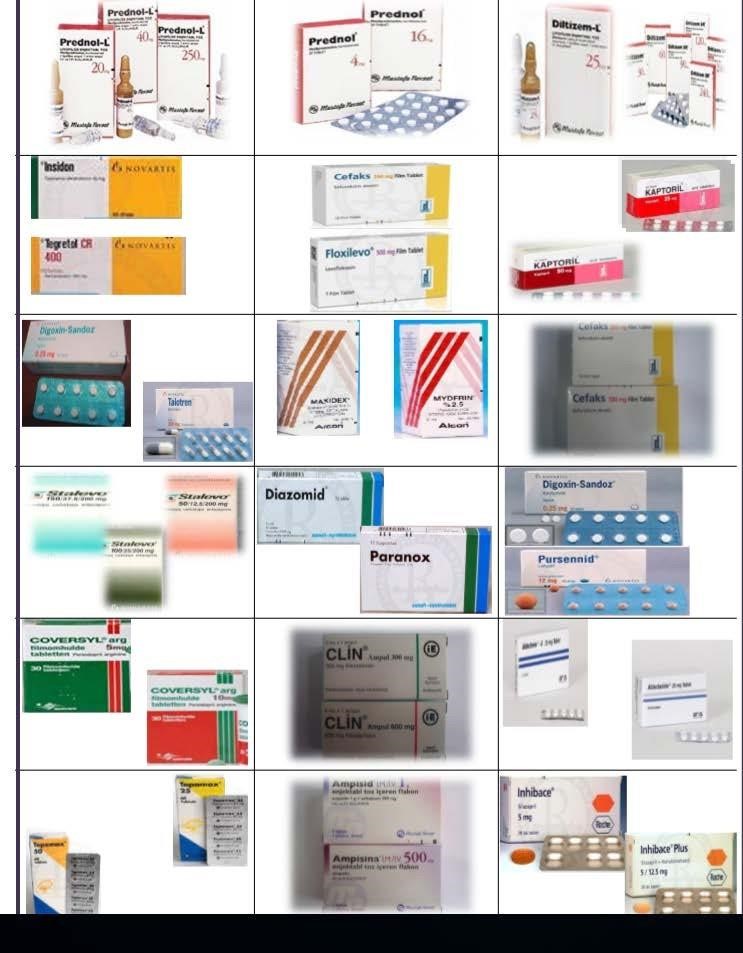 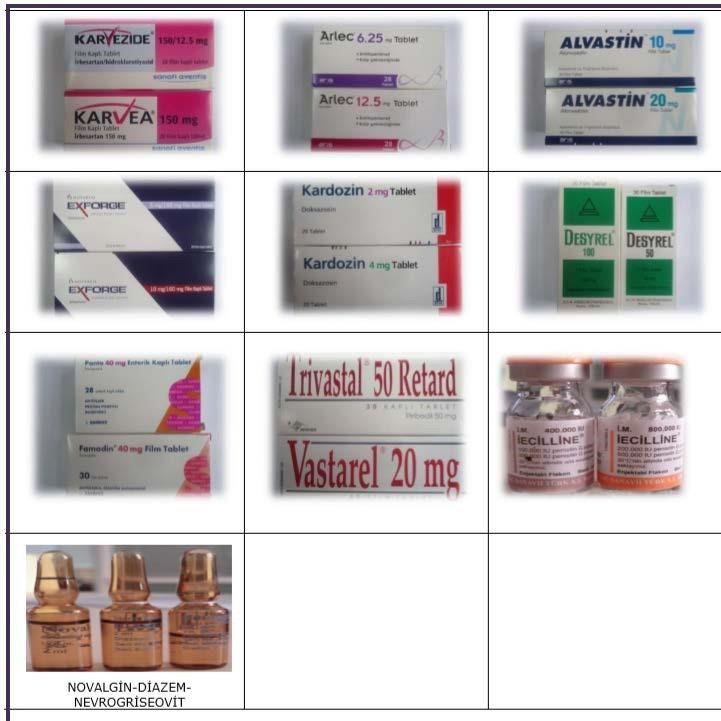 ÇOCUKLARDA ACİL DURUMLARDA KULLANILAN İLAÇ DOZLARI Çocuklarda acil durumlarda kullanılan ilaç dozları için bakınız CÜH.KYS.LS.20- 18 ECZANE BİRİMİ ÇOCUKLARDA ACİL DURUMLARDA KULLANILAN  İLAÇ DOZLARI İLAÇ UYGULAMALARINDA KULLANILMAMASI GEREKEN KISALTMALAR 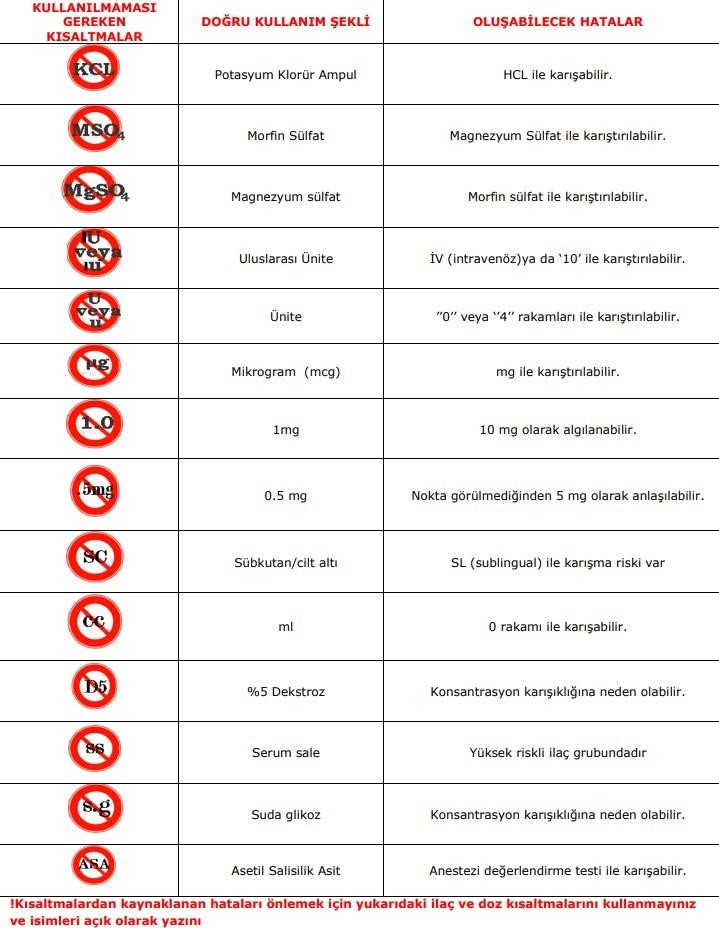 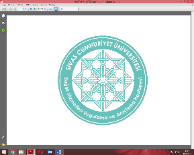 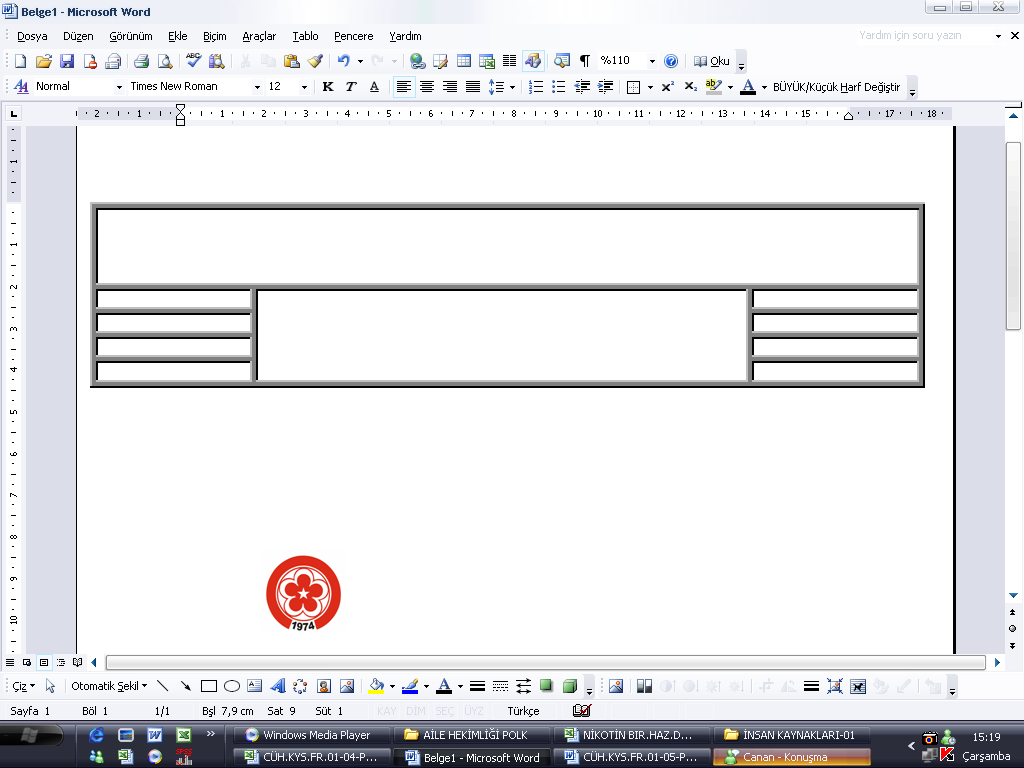 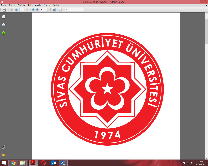 YAZILIŞI VE SÖYLENİŞİ BENZER İLAÇ LİSTESİ 5.YAZILIŞI VE SÖYLENİŞİ BENZER İLAÇ LİSTESİYÜKSEK RİSKLİ İLAÇ LİSTESİ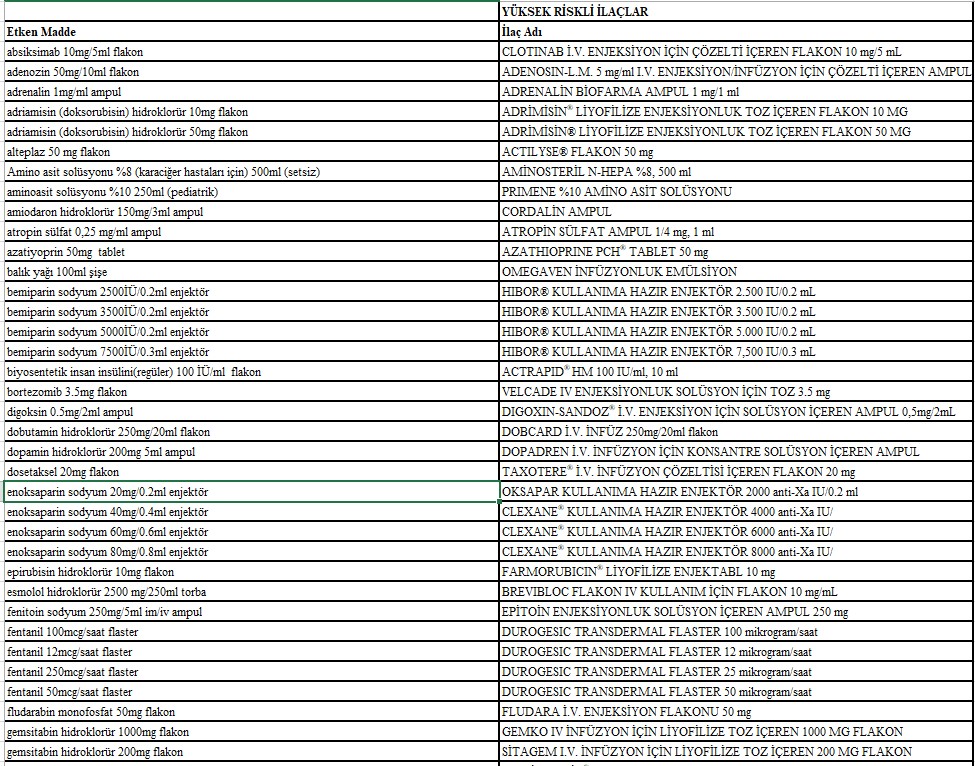 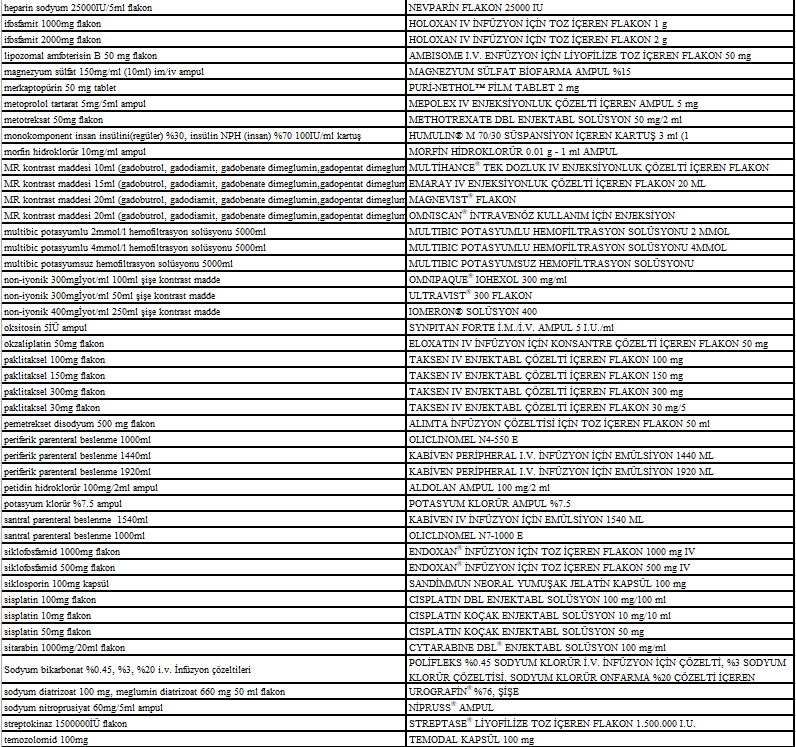 İLAÇ BESİN ETKİLEŞİMİ İLAÇ İLAÇ ETKİLEŞİMLERİ LİSTESİİLAÇ UYGULAMALARINDA SEKİZ DOĞRU İLKESİ Doğru hasta Hemşire ilacı hazırlarken ve ilacı uygulamadan önce hastanın kimliğini kontrol etmelidir. Hemşire hastaya adıyla seslenmeli ve hastanın adını ve soyadını tekrar söyleyerek doğruluğundan emin olmalıdır. Hastalara takılan kimlik bilgilerinin yazılı olduğu bileklik veya yatak ayak ucuna takılan hasta tanıtım kartlarındaki bilgiler ile ilaç kartı bilgileri aynı olmalıdır. İlacın ismi ve verilme nedeni hastaya açıklanmalıdır. Doğru ilaç Hemşire, ilaç dolabına ya da ilaç kutusuna ilacı almak için uzandığında, ilacın kutusunu açmadan önce ve ilacı tekrar yerine yerleştirirken ilacı kontrol etmelidir. Etiketsiz ve etiketi okunmayan ilaçlar kullanılmamalıdır. İlacın jenerik ve satış ismi bilinmelidir. İlaç isimleri birbirine benzediği için doğru ilaç olduğundan mutlaka emin olunmalıdır. Doğru doz İlacın minimum ve maksimum dozu bilinmelidir. Doktor isteminde belirtilen ilaç dozu tam olarak hesaplanmalı ve uygulanmalıdır. Özellikle, ağızdan alınan sıvı ilaçlar doğru dozda, doğru ölçekler ile hazırlanmalıdır. Ölçüm göz seviyesinde düz şekilde tutularak yapılmalıdır. Doğru yol İlaçlardan istenen etkilerin ortaya çıkabilmesi için mutlaka doğru yol ile uygulanması gerekir. Bazı ilaçlar birkaç yolla verilebilir, doktorun istediği hangi yol ise o kullanılmalıdır, örneğin ilaçların emildikleri yer farklı olduğu için bağırsakta çözülen bir ilaç ağızda emilerek veya çiğnenerek yutulmamalıdır. Doğru zaman Hemşire ilaçları doktor istemindeki belirtilen sıklığa göre planlanan zaman aralıklarında uygulamalıdır. Bazı ilaçların metabolizma üzerindeki etkilerinin ortaya çıkabilmesi için aç karnına / yemeklerden önce/ yemeklerden sonra/ yemek arası / yatmadan önce gibi özel zaman aralıklarında uygulanması gerekir. Hastalara bu konuda açıklama yapılarak bilgi verilmelidir. Bazı ilaçların metabolizma üzerindeki sürekli etkisinin devam ettirilmesi için doğru aralıklarla uygulanması önemlidir. Saatlik ilaçlar dakik verilmelidir. Sabah/ öğle/ akşam gibi günde 3 kere verilen ilaçlar hastanın yatma/kalkma alışkanlıklarına göre ayarlanabilir. Doğru ilaç şekli Aynı ilacın birden fazla formu olabilir (kapsül, tablet gibi) Doğru etki İlacın beklenen etkisi ve yan etkisi bilinmelidir. İlacın başka ilaçlarla ya da besinlerle etkileşimi olup olmadığı bilinmelidir. Örnekler: Oral antikoagülanlar ile troid hormonları (levotiron tb.) birlikte kullanılırsa antikoagülan etkide artma, kanama riski meydana gelir. Tetrasiklin süt ve süt ürünleri gibi kalsiyumca zengin besinlerle birlikte alınırsa kalsiyum ilacın emilimini azaltır. Doğru kayıt Hastalara uygulanan ilaçlar hastane çalışmasına göre tedavi defteri veya hemşire gözlem formuna en kısa sürede kayıt yapılmalıdır. Uygulanamayan ya da uygulanması unutulan ilaç kesinlikle yapıldı olarak kaydedilmemelidir. Hasta ilacı almamakta ısrar ediyorsa ikna edilmeye çalışılmalı, halen almak istemiyorsa ilacı almadı olarak işaretlenmeli ve bu durum istemi yazan doktora bildirilmelidir. Başkasının verdiği ilacın kaydı yapılmamalıdır. İlaç Uygulamalarındaki Genel İlkeler Sakin ortamda/ dikkatli bir şekilde hazırlanmalıdır. Başkasının hazırladığı ilaç verilmemelidir. İlaçlar hastanın yanında bırakılmamalıdır. Etiketi tam olarak okunmayan ilaçlar kullanılmamalıdır. Hastanın alerjisi olup olmadığı kontrol edilmelidir. İlaç verildikten sonra mümkün olduğunca en erken zamanda kayıt yapılmalıdır. İlaç hasta tarafından reddedilirse not edilmeli ve hekime bildirilmelidir. 10. KIRMIZI REÇETEYE TABİ İLAÇLAR  YEŞİL REÇETEYE TABİ İLAÇLAR LİSTESİ  BUZDOLABINDA SAKLANMASI GEREKEN İLAÇ LİSTESİ  	13. İLAÇ GEÇİMSİZLİĞİ VE YAPILACAKLAR İlaçların birbirleriyle uyuşamaması, birlikte geçinememesi, özellikleri nedeniyle bir araya gelememeleri ve birlikte verilememeleri durumudur. Bazı ilaçlar, sıvı ya da katı şekilleri fiziksel özellikleri nedeniyle bir araya gelemez. Erime ve karışma güçlüğü, sertleşme, sıvılaşma, çöküntü gibi durumlar ortaya çıkar. Bazı ilaçlar da kimyasal reaksiyona girerler siyah ya da beyaz renkli çöküntüler yaparlar. Gaz çıkarma, renk değişimi patlama gibi durumlar ortaya çıkar. İlaç geçimsizliğinin tespit edildiği durumlarda yapılacaklar; İlaç ilaveleri uygun ortamlarda aseptik teknikle yapılması gerekmektedir. Karışımlar kesinlikle hasta başında yapılmamalıdır.  Parenteral çözeltiler ne kadar temiz olursa olsun karıştırma işlemi sırasında çözelti ortamın havasıyla temasa geçer az da olsa hava ile geçen yabancı partiküllerden çözeltiyi korumak gerekir. Karışımlar taze hazırlanmalıdır. Hazırlama sırasında ortaya çıkabilecek değişiklikler gözlenmeli ve 24 saat içinde kullanılmayan karışımlar atılmalıdır. İnfüzyon sıvılarına mümkün olduğunca az ilaç karıştırılmalıdır. Birçok sayıda ilaç kullanılması gereken ve emin olunamayan durumlarda her ilaca ayrı ayrı ve mümkün olduğunca mesafeli sürelerde uygulamak daha doğru olur. İki ilaç aynı anda infüze edilecekse ve geçimsiz oldukları biliniyorsa iki ayrı infüzyon seti hazırlanmalıdır. 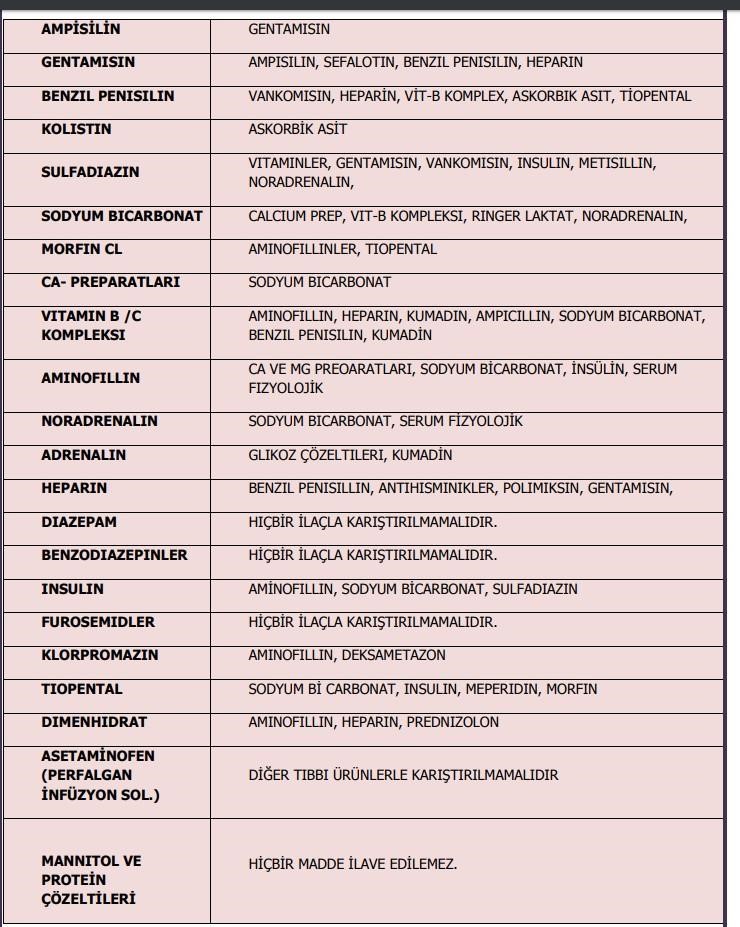 İLAÇLARIN KULLANIM SÜRESİ DİKKAT EDİLECEK HUSUSLAR VE SAKLAMA 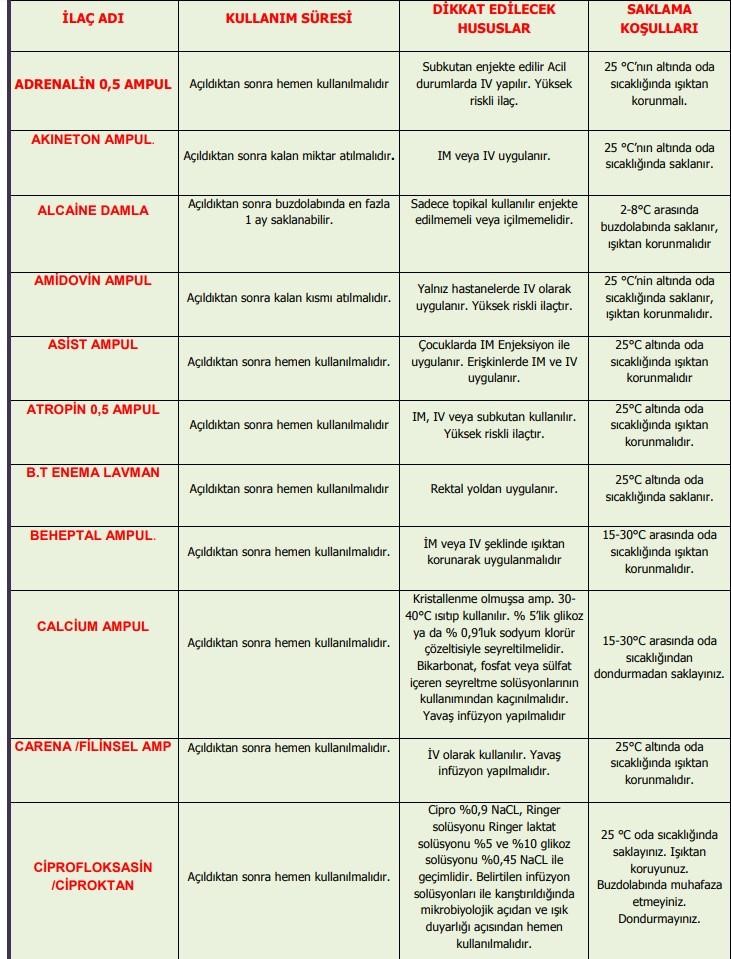 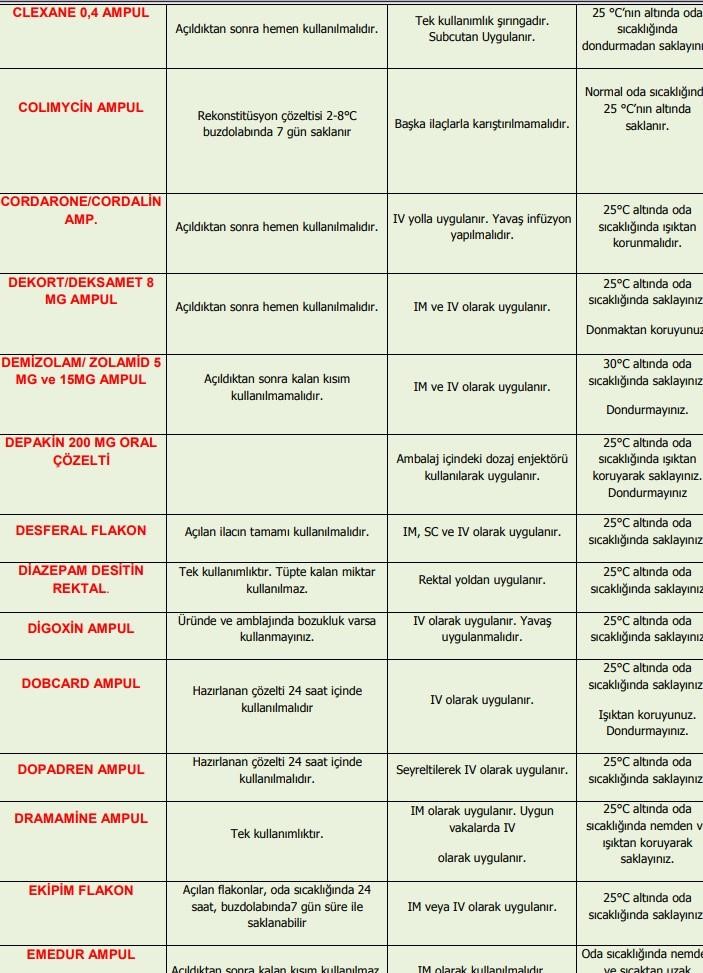 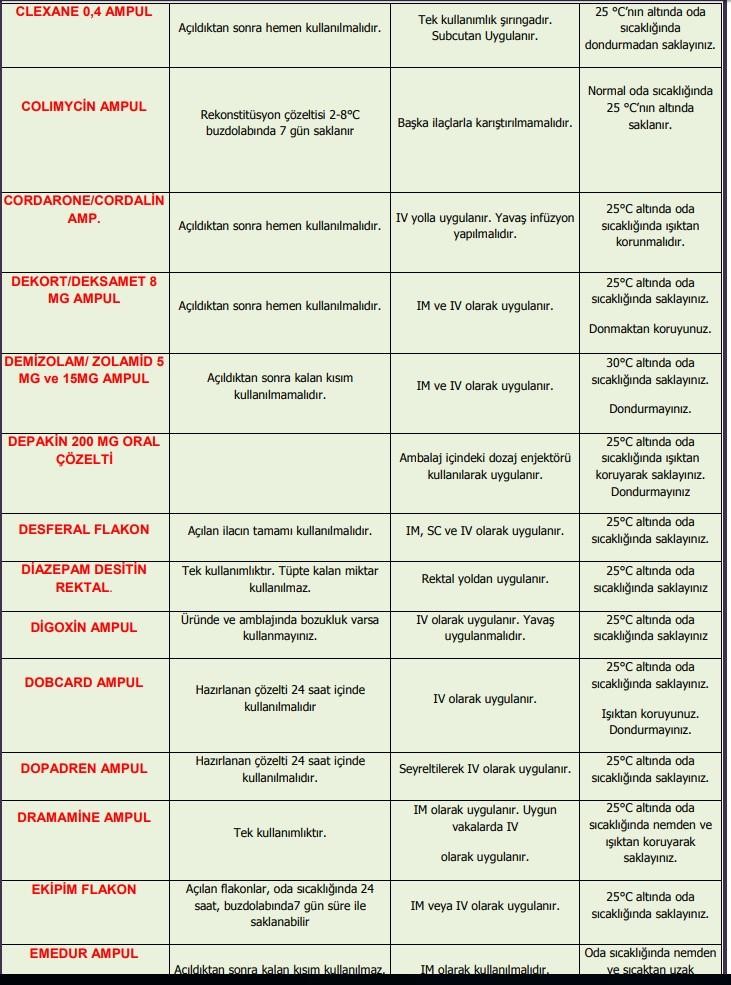 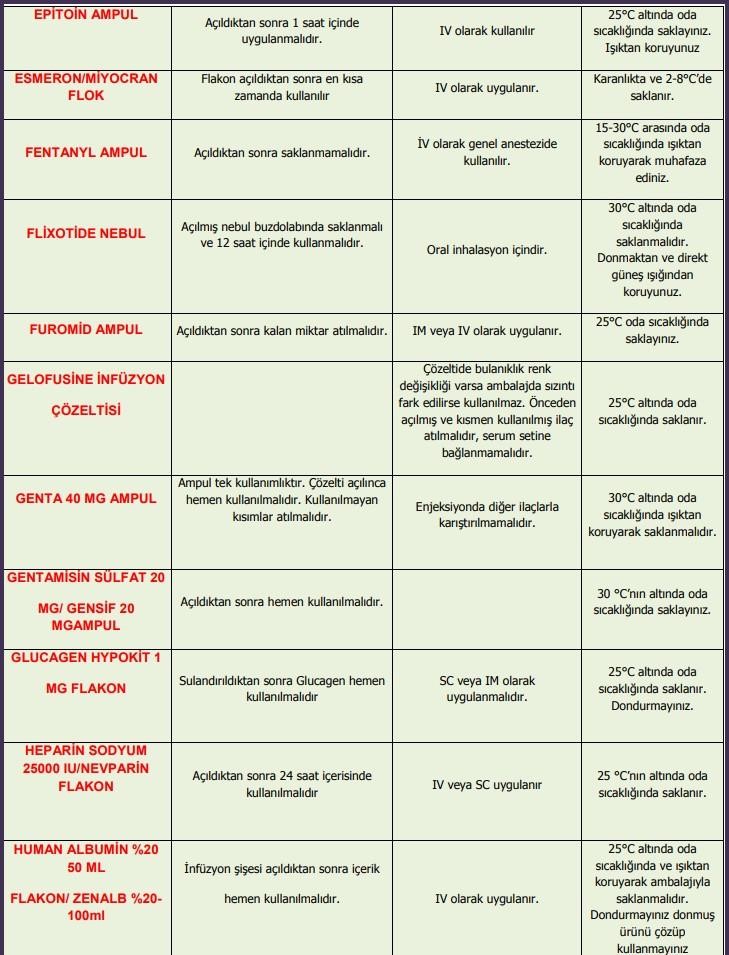 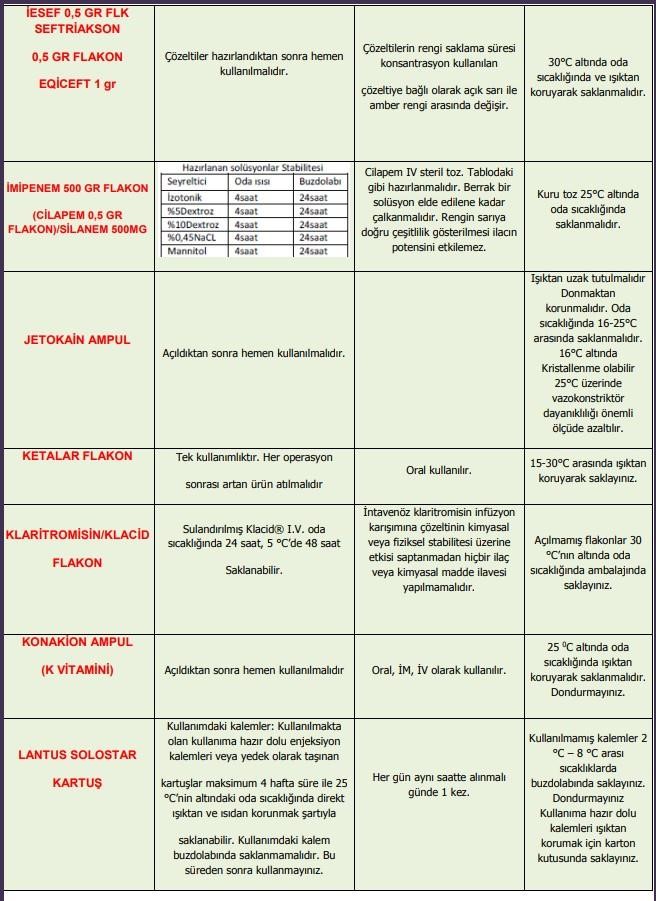 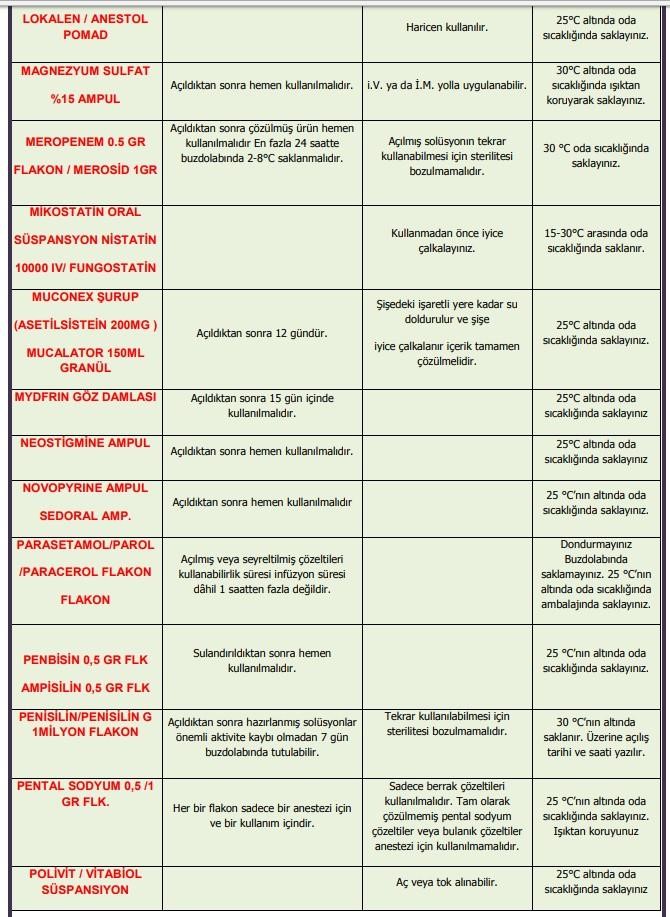 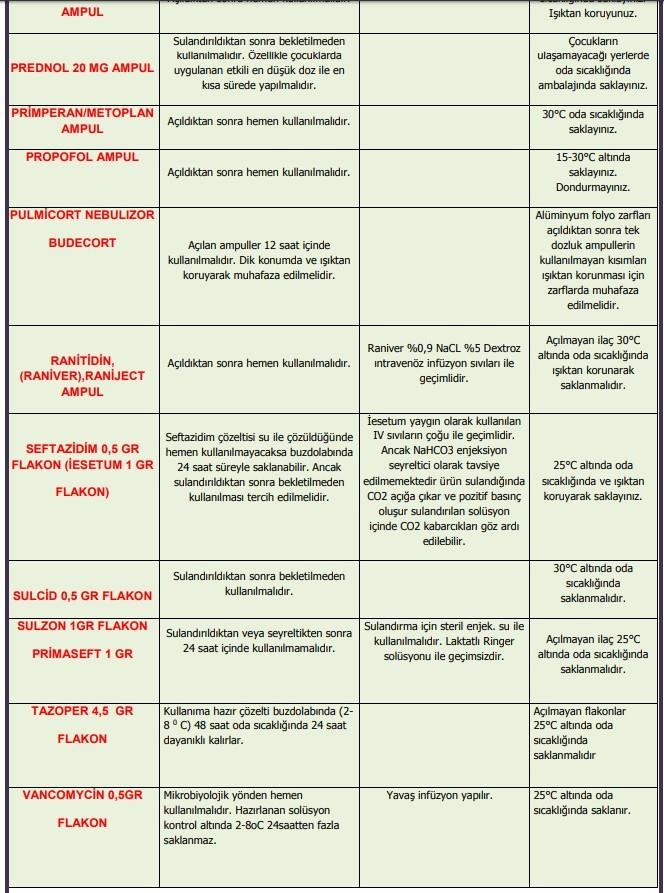        15. BÖLÜNEBİLEN FAKAT KESİNLİKLE EZİLMEMESİ GEREKEN İLAÇLAR CROXİLEX BID tb SANELOC 50mg tb 16. BÖLÜNDÜKTEN SONRA KALANIN SAKLANMA KOŞULLARI 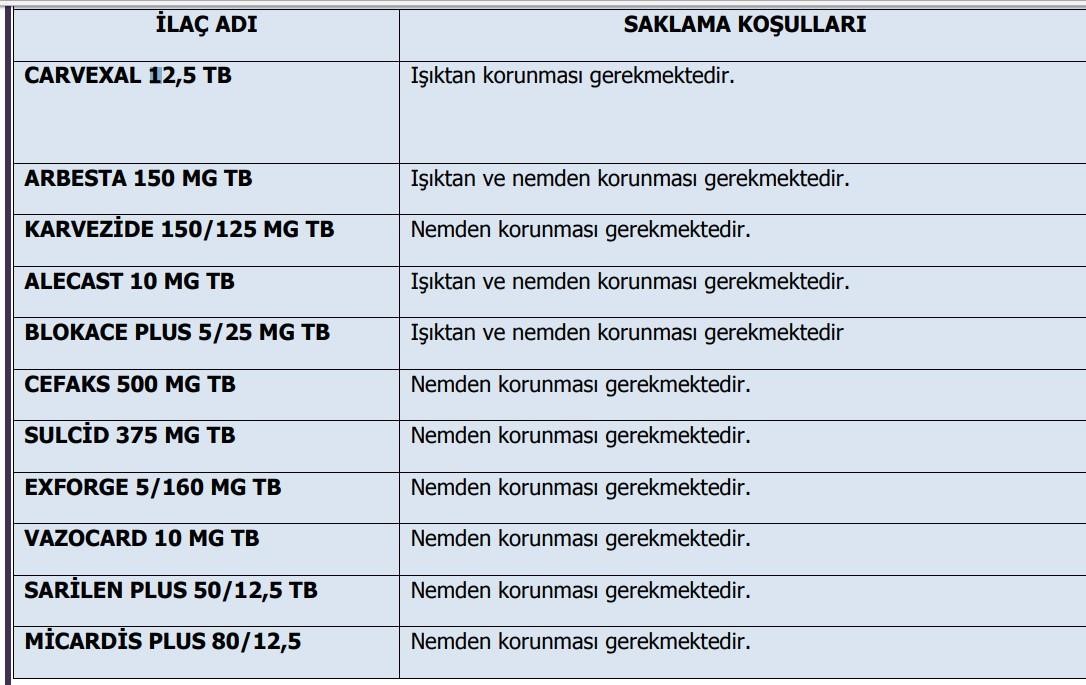 DOKÜMAN KODUDOKÜMAN ADISAYFA NOCÜH.KYS.RH.20- 01GÜVENLİ İLAÇ UYGULAMA REHBERİ1/45YAYIN TARİHİGÜVENLİ İLAÇ UYGULAMA REHBERİREV.TARİHİ /NOEYLÜL 2022GÜVENLİ İLAÇ UYGULAMA REHBERİ00ÇOCUKLARDA ACİL DURUMLARDA KULLANILAN İLAÇ DOZLARI ÇOCUKLARDA ACİL DURUMLARDA KULLANILAN İLAÇ DOZLARI ÇOCUKLARDA ACİL DURUMLARDA KULLANILAN İLAÇ DOZLARI ÇOCUKLARDA ACİL DURUMLARDA KULLANILAN İLAÇ DOZLARI ÇOCUKLARDA ACİL DURUMLARDA KULLANILAN İLAÇ DOZLARI ÇOCUKLARDA ACİL DURUMLARDA KULLANILAN İLAÇ DOZLARI İLAÇENDİKASYONENDİKASYONDOZNOTNOTAdenosineSupraventriküler taşikardiSupraventriküler taşikardiBaşlangıç dozu: 0.05 mg / kg olabildiğince hızlı bir şekilde IV kateterden flaş şeklinde verilmeli. Daha sonra, atrioventriküler blok gelişmişse veya 30 saniye içinde cevap alınamamışsa doz 0.05 mg/ kg arttırılır. Yine cevap yoksa doz 0.15 mg/kg olarak uygulanır. Maksimum tek doz 12 mg geçmemelidir.Hasta methylxanthine preparatları kullanıyorsa daha yüksek dozlar gerekebilir. Şiddetli bradikardi durumunda antidotu aminophylline’dir. 5-6 mg / kg dozunda 5 dakika içindeuygulanmalıdır. Atropinekontrendikedir. KALP TRANSPLANT’LIHASTALARDAUYGULANMAMALIDIR.Hasta methylxanthine preparatları kullanıyorsa daha yüksek dozlar gerekebilir. Şiddetli bradikardi durumunda antidotu aminophylline’dir. 5-6 mg / kg dozunda 5 dakika içindeuygulanmalıdır. Atropinekontrendikedir. KALP TRANSPLANT’LIHASTALARDAUYGULANMAMALIDIR.Albuterol(Salbutamol)Bronkospazm, status astmatikusBronkospazm, status astmatikus0.1 – 0.15 mg / kg nebulizatör ile gerektiğinde tekrarlanabilir.1 mg / ml ‘lik solüsyondan 0.15 mg / kg dozunda 3ml salin solüsyonu ile sulandırıldıktan sonra nebülizatörden uygulanır. Maksimum tek doz 2.5 mg geçmemelidir. Doz istenilen klinik etki alınana kadar veya semptomatik taşikardi ortaya çıkana kadar tekrarlanabilir ve ayarlanabilir. Nebulizasyonda oksijen uygulanımı tercih edilir.1 mg / ml ‘lik solüsyondan 0.15 mg / kg dozunda 3ml salin solüsyonu ile sulandırıldıktan sonra nebülizatörden uygulanır. Maksimum tek doz 2.5 mg geçmemelidir. Doz istenilen klinik etki alınana kadar veya semptomatik taşikardi ortaya çıkana kadar tekrarlanabilir ve ayarlanabilir. Nebulizasyonda oksijen uygulanımı tercih edilir.Atropine Sulfate1) Semptomatik bradikardi1) Semptomatik bradikardi0.02 – 0.04 mg / kg (IM, IT) 0.02 mg / kg (IV) Minimum tek doz: 0.1 mg . Maksimum tek doz:0.5 mg (çocuk), 1 mg (adolesan) Bu doz bir kez tekrar edilebilir.Semptomatik bradikardinin tedavisinde oksijenasyon ve ventilasyon ilk yaklaşım olarak gereklidir. Oksijen ve yeterli ventilasyon etkili değilse epinephrine ilk seçilecek ilaçtır.Semptomatik bradikardinin tedavisinde oksijenasyon ve ventilasyon ilk yaklaşım olarak gereklidir. Oksijen ve yeterli ventilasyon etkili değilse epinephrine ilk seçilecek ilaçtır.Atropine Sulfate2) Antikolinesteraz zehirlenmesi2) Antikolinesteraz zehirlenmesi0.05 mg / kg ( IV ) klinik etki edilinceye kadar tekrarlanabilir.(20 dakikada bir kez)Atropine Sulfate3) Succinylcholine’e bağlı bradikardi’yi önlemek için3) Succinylcholine’e bağlı bradikardi’yi önlemek içinSuccinylcholine uygulanımından önce veya aynı  anda 0.02 mg / kg (IV) veya 0.02 –0.04 mg / kg (IM)Sodium BicarbonateMetabolik asidozTrisiklik antidepressan yüksek doz uygulanımı 0.3×kg×baz defisit olarak hesaplanmalıdır. Toplam dozun yarısı 2 saatte, kalan yarısı 24 saatte verilmelidir. 0.3×kg×baz defisit olarak hesaplanmalıdır. Toplam dozun yarısı 2 saatte, kalan yarısı 24 saatte verilmelidir. 0.3×kg×baz defisit olarak hesaplanmalıdır. Toplam dozun yarısı 2 saatte, kalan yarısı 24 saatte verilmelidir. Kardiak arrest durumunda başlangıçta rutin uygulanımı önerilmez. Metabolik asidoz durumlarında etkili ventilasyon sonrası kullanılmalıdır. YENİDOĞANLARDA SADECE 0.5 mEq / ml’ LİK KONSANTRASYONLARI KULLANILMALIDIR. HİPEROSMOTİK OLMASI NEDENİYLE YAVAŞ UYGULANMALIDIR. Calcium Clorideİonize hipokalsemi, HiperkalemiHipermagnezemi Ca Kanal blokeri toksisesitesi20 mg / kg ( IV )(% 10 CaCl2 kullanılırsa doz 0.2 ml/kg) Yavaş olarak uygulanmalıdır. İstenilen klinik etki edilene kadar doz tekrar edilir. Hipokalsemide 2.7-5 mg/kg /doz her 4-6 saatte tekrarlanabilir.(IV)20 mg / kg ( IV )(% 10 CaCl2 kullanılırsa doz 0.2 ml/kg) Yavaş olarak uygulanmalıdır. İstenilen klinik etki edilene kadar doz tekrar edilir. Hipokalsemide 2.7-5 mg/kg /doz her 4-6 saatte tekrarlanabilir.(IV)20 mg / kg ( IV )(% 10 CaCl2 kullanılırsa doz 0.2 ml/kg) Yavaş olarak uygulanmalıdır. İstenilen klinik etki edilene kadar doz tekrar edilir. Hipokalsemide 2.7-5 mg/kg /doz her 4-6 saatte tekrarlanabilir.(IV)Hiperkalemi, hipokalsemi veya kalsiyum kanal bloker toksisitesinde kalsium kardiak resussitasyon için önerilir. SEMPTOMATİKBRADİKARDİ ORTAYAÇIKTIĞINDA UYGULAMADURDURULMALIDIR. İLACINDAMAR DIŞINA UYGULANIMIŞİDDETLİ CİLT HASARINANEDEN OLURCalcium Gluconateİonize hipokalsemi,HiperkalemiHipermagnezemi Ca Kanal blokeri toksisesitesi200-500 mg/kg/gün 24 saatte infüzyon şeklinde uygulanmalı veya 4 doza bölünerek verilebilir.Yavaş olarak uygulanmalı. İstenen klinik etki elde edilene kadar doz tekrar edilir.200-500 mg/kg/gün 24 saatte infüzyon şeklinde uygulanmalı veya 4 doza bölünerek verilebilir.Yavaş olarak uygulanmalı. İstenen klinik etki elde edilene kadar doz tekrar edilir.200-500 mg/kg/gün 24 saatte infüzyon şeklinde uygulanmalı veya 4 doza bölünerek verilebilir.Yavaş olarak uygulanmalı. İstenen klinik etki elde edilene kadar doz tekrar edilir.Hiperkalemi, hipokalsemi veya kalsiyum kanal bloker toksisitesinde kalsium kardiak resussitasyon için önerilir. SEMPTOMATİKBRADİKARDİ ORTAYAÇIKTIĞINDA UYGULAMADURDURULMALIDIR. İLACINDAMAR DIŞINA UYGULANIMIŞİDDETLİ CİLT HASARINANEDEN OLURAktif kömürToksik maddelerin akut alınımı1-2 g / kgGünde 4-6 kez uygulama sonrası laksatif verilerek kullanılır.1-2 g / kgGünde 4-6 kez uygulama sonrası laksatif verilerek kullanılır.1-2 g / kgGünde 4-6 kez uygulama sonrası laksatif verilerek kullanılır.Bulamaç halinde verilir. Demir, lityum, alkol, etilen glikol, alkaliler, florid, mineral asit ve potasyum aktif kömüre bağlanmaz. Aktif kömürün ticari preparatları içinde katartik olarak sorbitol bulunmaktadır. Tekrar eden uygulamalar sonucu fatal hipernatremik dehidratasyon gelişebilir. TEKRARVERİLECEKSE SORBİTOLİÇERMEYEN PREPARATLAR KULLANILMALIDIR.Dexamethason1) Beyin tümörü nedeniyle artmış kafaYükleme dozu olarak 1-2 mg / kg ( IV ), idame dozu 1 mg / kg / 24 saatYükleme dozu olarak 1-2 mg / kg ( IV ), idame dozu 1 mg / kg / 24 saatYükleme dozu olarak 1-2 mg / kg ( IV ), idame dozu 1 mg / kg / 24 saatDexamethason2) Krup sendromu tedavisi0.6 mg / kg ( IV, PO,IM ) Günde tek doz olarak veya 2 mg / kg / 24 saat prednisolon0.6 mg / kg ( IV, PO,IM ) Günde tek doz olarak veya 2 mg / kg / 24 saat prednisolon0.6 mg / kg ( IV, PO,IM ) Günde tek doz olarak veya 2 mg / kg / 24 saat prednisolonDiazepamStatus epileptikus0.05 -0.3 mg / kg ( IV ) her doz 2 dakikada bir. Maksimum doz infantda 5mg, 5 yaş üstünde 10mg’dir.0.05 -0.3 mg / kg ( IV ) her doz 2 dakikada bir. Maksimum doz infantda 5mg, 5 yaş üstünde 10mg’dir.0.05 -0.3 mg / kg ( IV ) her doz 2 dakikada bir. Maksimum doz infantda 5mg, 5 yaş üstünde 10mg’dir.IM olarak kullanılmaz. HIZLIVERİLDİĞİNDE VEYA DİĞERSEDATİFLERLE BİRLİKTEUYGULANDIĞINDA APNE RİSKİ YÜKSEKTİR. Solunumdesteği için hazırlıklı olunmalıdır.DiazoxideHipertansif kriz1-3 mg / kg (IV puşe)Tek enjeksiyon maximum doz 150mg1-3 mg / kg (IV puşe)Tek enjeksiyon maximum doz 150mg1-3 mg / kg (IV puşe)Tek enjeksiyon maximum doz 150mgAlternatif olarak 3-5 mg/kg dozdaIV yoldan 30  dakikada uygulanabilir. Bu  şekilde uygulamanın daha  az hipotansiyon ve hiperglisemi problemine yol açtığı belirtilmektedir.Diphenhydramine1)Akuthipersensitivitereaksiyonları, 2)Distonik reaksiyonlar5 mg / kg/gün 3-4 doza bölünerek verilmedir. ( IV, IM )Maksimum doz 300 mg/gün.5 mg / kg/gün 3-4 doza bölünerek verilmedir. ( IV, IM )Maksimum doz 300 mg/gün.5 mg / kg/gün 3-4 doza bölünerek verilmedir. ( IV, IM )Maksimum doz 300 mg/gün.Diğer sedatiflerle birlikte kullanılırsa sedasyona neden olabilir.Hipotansiyona neden olabilir.DopamineVolümreplasmanından sonra şok durumunun devam etmesi2.5 – 20 mcg / kg / dakika (IV infüzyon) Başlangıç dozu olarak 10 µg / kg / dakika önerilmektedir. Maximum dozu 50 mcg/kg/dk.2.5 – 20 mcg / kg / dakika (IV infüzyon) Başlangıç dozu olarak 10 µg / kg / dakika önerilmektedir. Maximum dozu 50 mcg/kg/dk.2.5 – 20 mcg / kg / dakika (IV infüzyon) Başlangıç dozu olarak 10 µg / kg / dakika önerilmektedir. Maximum dozu 50 mcg/kg/dk.İnfüzyon solüsyonu hazırlanması: 6 mg / kg ilaç 100 ml içine konur. 10 ml / saat = 10 µg / kg / dakika dozunda infüzyon pompası ile uygulanır. CİLT DIŞINA ÇIKANİLAÇ ŞİDDETLİ CİLTHASARINA NEDEN OLABİLİR.DobutamineKardiak kontraktilite bozulması2.5–20 mcg / kg / dakika (IV infüzyon )Maximum dozu40 mcg/kg/dk2.5–20 mcg / kg / dakika (IV infüzyon )Maximum dozu40 mcg/kg/dk2.5–20 mcg / kg / dakika (IV infüzyon )Maximum dozu40 mcg/kg/dkİnfüzyon solüsyonu hazırlanması: 6 mg/kg ilaç 100 ml içine konur. 10 ml/ saat =10 µg / kg / dakika dozunda infüzyon pompası ile uygulanır.Epinephrine1) Kardiak arrest veya şiddetli bradikardi, asistol, ventriküler fibrilasyon10 µg / kg 0.01 mg / kg)    (IV, intraosseoz) 100µg / kg ( 0.10 mg/kg) (endotrakeal)Maximum dozu: 1mg (IV), 10mg (IT)10 µg / kg 0.01 mg / kg)    (IV, intraosseoz) 100µg / kg ( 0.10 mg/kg) (endotrakeal)Maximum dozu: 1mg (IV), 10mg (IT)10 µg / kg 0.01 mg / kg)    (IV, intraosseoz) 100µg / kg ( 0.10 mg/kg) (endotrakeal)Maximum dozu: 1mg (IV), 10mg (IT)10 µg / kg = 0.1 ml / kg1/10.000’lik solüsyon, 100 µg / kg= 0,1 ml / kg 1/1.000’lik solüsyon Her 3-5 dakikada bir 100 µg / kg dozunda ( IV, IO, endotrakeal ) uygulanır. En fazla 200 µg / kg dozunda uygulanabilir.Epinephrine2) Anafilaksi10 µg / kg / doz (SC, IV) ( Maksimum 3 doz 10 µg / kg = 0.01 ml / kg 1/1.000 ‘lik solüsyon veya 0,1 ml / kg 1/10.000’lik solüsyon )10 µg / kg / doz (SC, IV) ( Maksimum 3 doz 10 µg / kg = 0.01 ml / kg 1/1.000 ‘lik solüsyon veya 0,1 ml / kg 1/10.000’lik solüsyon )10 µg / kg / doz (SC, IV) ( Maksimum 3 doz 10 µg / kg = 0.01 ml / kg 1/1.000 ‘lik solüsyon veya 0,1 ml / kg 1/10.000’lik solüsyon )IV yol açılıncaya kadar 20 dakikada bir SC olarak uygulanabilir. Latex alerjisi gibi bazı anafilaktik olaylarda daha fazla epinefrin dozlarına gereksinim olabilir.Epinephrine3) Volümreplasmanından sonra şok durumunun devam etmesi0.1-3.0 µg / kg / dakika (IV İnfüzyon) Düşük dozda başlanır. İstenilen etki elde edilene kadar doz arttırılır.0.1-3.0 µg / kg / dakika (IV İnfüzyon) Düşük dozda başlanır. İstenilen etki elde edilene kadar doz arttırılır.0.1-3.0 µg / kg / dakika (IV İnfüzyon) Düşük dozda başlanır. İstenilen etki elde edilene kadar doz arttırılır.İnfüzyon  solüsyonu hazırlanması: 0.6 mg / kg ilaç 100 ml içine  konur. 1ml / saat = 0.1µg / kg / dakika dozunda infüzyon pompası ile uygulanır.DAMAR DIŞINA ÇIKAN İLAÇ DOKU NEKROZUNA NEDEN OLABİLİR.Epinephrine4) Status astmatikus, bronkospazm10 mcg / kg / doz (SC) 0.01mg/kg (SC)Maksimum tek doz 0.5 mg10 mcg / kg / doz (SC) 0.01mg/kg (SC)Maksimum tek doz 0.5 mg10 mcg / kg / doz (SC) 0.01mg/kg (SC)Maksimum tek doz 0.5 mgKlinik cevap alınana kadar 20 dakikada bir tekrar 3 kez uygulanabilir. Akut asthma ataklarında albuterol seçilecek tedavi olmalıdır.Epinephrine5)LarengotrakeobronşitisRasemik epinefrin ,% 2.25 ‘lik inhalasyon solüsyonu 0.05 ml / kg . Maximum tek doz 0.5 ml.Rasemik epinefrin ,% 2.25 ‘lik inhalasyon solüsyonu 0.05 ml / kg . Maximum tek doz 0.5 ml.Rasemik epinefrin ,% 2.25 ‘lik inhalasyon solüsyonu 0.05 ml / kg . Maximum tek doz 0.5 ml.FentanylAğrı1-12 Yaş: 1-2 mcg / kg / doz30-60 dakikada bir tekrarlanabilir. 12 Yaş Üzeri: 25-50 mcg, 3-5 dakikada bir tekrarlanabilir. Maximum dozu: 500 mcg /4 saatHızlı uygulandığında glottis ve göğüs duvarı rijiditesine neden olur. Bu nedenle, birkaç dakika içinde yavaş olarak uygulanmalıdır.SEDATİFLERLE, ÖZELLİKLEBENZODİAZEPİN’LERLE BİRLİKTE UYGULANDIĞINDAAPNE GÖRÜLME SIKLIĞIARTAR. Naloxone uygulamak içinhazırlıklı olunmalıdır. Ayrıca vital bulgular monitorize edilmelidir.FlumazenilBenzodiazepine entoksikasyonuBaslangıç dozu 0.01mg/kg (15 saniyeden uzun sürede) (Maximum dozu 0.2 mg) Tekrar dozları:0.005-0.01mg/kg ( maximum 4doza kadar, 1 dakika aralıklarla tekrarlanabilir. (Maximum dozu 0.2 mg)Maximum toplam doz: 	1mg veya 0.05mg/kg( hangisi daha düşük ise)Sadece benzodiazepine entoksikasyonunda yararlıdır. ETKİSÜRESİBENZODİAZEPİNE’LERDENKISA OLDUĞUNDAN TEKRAR SEDASYON GEREKEBİLİR. Bunedenle son dozdan en az 2 saat sonrasına kadar sedasyon gereksinimi açısından takip edilmelidir.Furosemide1) Sıvı yüklenmesi 2)Konjestif kalp yetmezliği1 mg / kg ( IV, IM ) 6-12 saat ara ile tekrarlanabilir. Maximum doz: 6 mg/kg/dozGlucagon1)Artmış insulin’ebağlı olarak oluşan hipoglisemi20 kg’dan düşük bireylerde: 20-30 mcg / kg / doz 20 kg’dan büyük bireylerde : 1 mgAyni anda IV glikoz infüzyonu sağlanmalıdır.HaloperidolAjitasyonlu psikoz0.01 -0.03 mg / kg /gün (İM, İV) gerektiğinde saatte bir tekrar edilebilir.  3-12 yaş arası oral tedavi: Maksimum dozu : (0.15mg/kg/gün) 	6-12yaş arası IM tedavi: 1-3 mg/doz 4-8 saatte bir tekrarlanabilirMaximum doz: (0.15 mg/kg/gün)Hipotansiyon ve distonik reaksiyon görülebilir.İnsulin,regular1) Diabetik ketoasidoz0.05-0.1 U / kg / saat ( IV infüzyon )Yenidoğan dozu 0.05 U / kg / saatİnsulin,regular2) Hiperkalemi0.1 U / kg insulin 400 mg / kg glikoz ile birlikte uygulanmalıdır. Her bir 4 g glikoz’a karşılık 1 U insulin uygulanmalıdır.Potasyum düzeyleri yakından izlenmelidir.KayexalateHiperkalemi tedavisi1 g / kg (PO) her 6 saaatte bir, 1 g / kg ( Rektal ) her 2-6 saatte bir uygulanır. Küçük çocuklar ve bebeklerde doz azaltılmalıdır. ( 1 mEq K+/ g kayexalate )YENİDOĞANLARDA içeriğindekikoruyucu hiperosmolar sorbitol nedeniyle likid PREPARATLARINKULLANIMI ÖNERİLMEZ.Prematürelerde rektal yoldanUYGULANDIĞINDAİNTESTİNAL KANAMALARA neden olabilir.Ketamine1) Sedasyon1-2 mg / kg ( IM ) 0.5-1mg / kg ( IV )Ketamine2)Entubasyon işleminde1-2 mg / kg ( IV )Salya artışına karşı atropin kullanılabilir. Uygulanımı sırasında oluşan laringospazm oksijen uygulaması ile düzelir. Solunum desteği sağlamak için hazırolunmalıdır. İNTRAKRANİAL VEİNTRAOKULER BASINÇARTIŞINDAKULLANILMAMALIDIR.Lidocaine Ventriküler aritmi 1 mg / kg ( IV ) tek doz yavaş olarak uygulanır.Klinik etki elde edilene veya maksimum doz 3 mg/ kg ‘a erişilinceye kadar 5- 10 dakikada bir tekrar edilebilir. İdame dozu:20 -50 µg / kg /dakika 	( IV infüzyon )Endotrakeal Yükleme Dozu: 1 mg / kg (endotrakeal)Endotrakeal yoldan uygulanırken 1-5 ml salin  solüsyonunda sulandırılarak flaş olarak uygulanmalıdır. İnfüzyon solüsyonunun hazırlanması:120 mgilaç (% 2’lik konsantrasyondan 6ml) 	100 ml % 5 glikoziçine konur.  1-2.5 ml / kg / saat hızında uygulanırsa 20-50 µg / kg / dakika dozu elde edilir. Düşük kardiak output’lu  hastalarda infüzyon hızı azaltılmalıdır. Artmış dozlarda kullanım miyokart depresyonu, hipotansiyon, santraleksitasyon ve konvülziyonlara neden olabilir. KOMPLET KALP BLOK’U OLAN HASTALARDA KONTRENDİKEDİR.Lorazepam Status epileptikus Entubasyon işlemi sırasında 0.05 – 0.1 mg / kg ( IM, IV ) klinik cevap alınıncaya kadar 10-15 dakikada bir tekrar edilebilir. Maximum tek doz: 4 mgDİĞER SEDATİFLERLE BİRLİKTE UYGULANDIĞINDAAPNE RİSKİ artar. Bu nedenle solunum desteği hazır bulundurulmalıdır.MannitolKafa içi basıncı artmasıBaşlangıç dozu: 0.25-1 g/kgİdame dozu: 0.25- 0.5 g/kg , 4-6 saate bir uygulanabilir.Hipertansiyona bağlı akut kafa içi basıncı artışında 0.5 g / kg dozunda uygulanabilir. Diğer kafa içi basıncını azaltan önlemlerle(hiperventilasyon, barbütiratlar gibi) birlikte verilebilir. HIZLIUYGULANIMHİPOTANSİYON,HİPEROSMOLALİTE’YE neden olabilir.MeperidineAğrı1-1.5 mg / kg/doz ( IV )3-4 saate bir uygulanır.Maximum doz 100mg/dozHastanın tolerasyonuna göre yüksek dozlar gerekli olabilir. DİĞERSEDATİFLERLE (ÖZELLİKLEBENZODİAZEPİNE) BİRLİKTEUYGULANDIĞINDA APNERİSKİ ARTAR. Bu nedenlesolunum desteği hazır bulundurulmalıdır.Methylprednisolone1) Asthma / alerjik reaksiyonYükleme dozu:2 mg / kg /doz ( IV )İdame dozu: 0.5-1 mg/kg/doz her 6 saatte birMethylprednisolone2) Spinal kordtravması30 mg / kg (IV) 15 dakikalık infüzyon şeklinde. 45.dakikada 5.4 mg / kg / saat dozunda devamlı infüzyon halinde uygulanmaya başlanır ve 24 saate tamamlanır.Methylprednisolone3) Krup sendromu1-2 mg / kg (IV) sonra 	0.5 mg / kg dozunda6-8 saatte birMidazolamEndotrakeal entubasyon veya sedasyon için6 Ay- 5 Yaş: 0.05-0.1 mg/kg ( Maximum doz: 6 mg).6-12Yaş:0.025-0.05 mg/kg(Maximum doz:10mg)12-16 Yaş: 0.02-0.04 mg/kg (Maximum 10mg)DİĞER SEDATİFLERLEBİRLİKTE UYGULANDIĞINDA APNE RİSKİ ARTAR. Bu nedenlesolunum desteği hazır bulundurulmalıdır.Morphine SulphateAğrı,infundibular spazm (Tet spell ) 6 Aydan büyük veya 50 kg altı çocuklar için: 0.05 - 0.1 mg / kg ( IM ) ( IV yavaş olarak ) 3-4 saate bir tekrarlanabilir. 12 Yaş üzeri için:3-4 mg/doz HASTANINTOLERASYONUNA GÖREYÜKSEK DOZLAR GEREKLİOLABİLİR. DİĞERSEDATİFLERLE (ÖZELLİKLE BENZODİAZEPİNE) BİRLİKTEUYGULANDIĞINDA APNERİSKİ ARTAR. Bu nedenle nalaxone ve solunum desteği hazır bulundurulmalıdır.NaloxoneOpioid’lerle oluşan solunum depresyonunda 0.1 mg / kg ( IM, IV) Doğumdan 5 yaşına veya 20 kg’a kadar. Daha sonra 2 mg /doz. Opioid etkisinin geri dönüşünü ortadan kaldırmak için doz tekrar edilebilir. Bu doz akut opioidentoksikasyonunda geçerlidir. Ağrı tedavisi sırasındaki solunum depresyonu için az dozlarda (0.01 mg / kg veya 10 µg / kg) başlanmalı gerekirse doz arttırılmalıdır. OPİOİDBAĞIMLILARINDA EKSİKLİK BULGULARI ORTAYAÇIKABİLİR. Son dozdan en az 2 saat takip edilmelidir.NitroprussideHipertansif kriz 	0.5 –10 µg / kg / dakika 	( IV ) en düşük dozda başlanır.  İstenilen klinik etki edilene kadar giderek arttırılır. İnfüzyon solüsyonunun hazırlanması: 6mg / kg ilaç 100ml % 5 glikoz solüsyonu içine konur.1ml / saat = 1µg / kg / dakika dozunda devamlı infüzyon şeklinde uygulanır. İçine konduğu şişenin etrafı ışıktan korumak için örtülmelidir. Hastanın kan basıncıyakından izlenmelidir.Şiddetli HİPOTANSİYONORTAYA çıkabilir. UZUN SÜRELİ VE YÜKSEKDOZLARDAKULLANILDIĞINDA CYANİDTOKSİSİTESİ ORTAYA çıkabilir. Metabolik asidoz yönünden hastalar yakından izlenmelidir.Pancuronium1) Mekanik ventilasyonu kolaylaştıran nöromuskuler blokiçin2)Acil entubasyonYenidoğan: 0.03 mg/kg /doz (IV)1 aydan büyük: 0.06-0.1 mg/kgSuccinylcholine kontrendike olduğu durumlarda kullanılır. Uzun etkili bir nöromuskuler blok yapıcı bir ilaç olması nedeniyle en azından 1 saat solunum desteği gerekli olabilir.Uygulanımından 2-3 dakika sonra entubasyon yapılabilir. Her anSOLUNUM DESTEĞİVERİLECEK gibi hazırlıklı olunmalıdır.PhenobarbitalStatus epileptikus10-20 mg/kg verilir, gerekirse 40 mg/kg ‘a kadar 5 mg/kg/doz eklenerek arttırılabilir.DİĞER SEDATİFLERLEBİRLİKTE UYGULANDIĞINDAAPNE RİSKİ artar. Bu nedenle solunum desteği hazır bulundurulmalıdır.ProcainamideKompleks taşikardi3-6 mg / kg / doz ( IV ) olarak başlanır. (5 dakikadan uzun sürede uygulanır).Maksimum doz100mg. İdame dozu20-80 µg / kg / dakika maksimum dozu 2 g / 24 saat’i aşmamalıdır.YÜKLEME DOZU SIRASINDAQRS KOMPLEKSİNDE % 50 GENİŞLEME VEYAHİPOTANSİYON ORTAYAÇIKARSA YÜKLEMEDOZUNUN GERİ KALANIVERİLMEZ ve idame dozu bulgular kaybolana kadar geciktirilmelidir.Phenylephrineİnfundibular spazm       (Tet spell )5-20 mg / kg puşe olarak verilir. Sonra 0.1-0.5 mcg / kg / dakika gidecek şekilde infüze edilir.KAN BASINCI DİKKATLE İZLENMELİDİR.PhenytoinStatus epileptikus10-20 mg / kg başlangıç dozu olarak uygulanır. Maksimum uygulama dozu: 50 mg /dakika veya 1 mg/kg / dakika’dır.İdame dozu: 5mg / kg / gün (2 dozda)Not: Proteine bağlanmasının az olması nedeniyle yenidoğan bebeklerde daha az dozlarda kullanılması önerilir. Çökelek oluşturmasını önlemek için normal salin içinde sulandırılmalıdır.İNFÜZYON DOZU 0.1ml / kg / dakika’yı AŞMAMALIDIR. KALP HIZI 15VURU/DAKİKA’ DAN FAZLA OLARAK AZALIYORSA İNFÜZYON HIZI AZALTILMALIDIR.Propranololİnfundibular spazm (Tet Spell )0.01-0.05 mg/kg bir saatin üstünde verilir. Maximum doz: 10 mgOksijen öncelikle uygulamalı.Morfin’de infundibular spazmın etkili tedavisinde kullanılabilir. Fenilefrin diğer bir tedavi edici ilaçtır.KONJESTİF KALPYETMEZLİĞİNDE KULLANIMIKONTRENDİKEDİR.Bronkospazm hikayesi olanlarda kullanmaktan kaçınılmalıdır.Prostaglandin E1Yenidoğandöneminde olası duktus’a bağlı kardiak malformasyonda0.05 - 0.10 mg / kg / dakika dozunda % 5 glikozsolüsyonu içinde IV infüzyonİnfüzyon solüsyonunun hazırlanması: 250 mg ilaç 80 ml % 5 glikoz solüsyonu içine konur. (1 ml/kg/saat= 0.05 mg/kg/dakika ) APNE,HİPERTERMİ VEKONVÜLZİYON ortaya çıkabilir. Solunum desteği için hazır olunmalıdır.Rocuronium1)Mekanik ventilasyonu kolaylaştırmak içinNöromuskulerblokaj yapma2)Acil entubasyon0.6 mg / kg ( IV )Bilinç düzeyini değiştirmez. Succinylcholine’nin kontrendike olduğu durumlarda hızlı entubasyon işlemi için alternatiftir. Blokaj süresi 30-45 dakika olup doza bağlıdır. Uygulanımında 45-60 saniye sonra entubasyon işlemi uygulanabilir.SOLUNUM DESTEĞİGEREKEBİLİR. Hazırlıklı olunmalıdır.SuccinylcholineAcil entubasyon işleminde nöromuskuler blokaj için ve laringospazm tedavisinde1-2 mg / kg (IV)0.3-0.6 mg / kg 5-6 dakikada bir, istenilen etkiye kadar eklenebilir.Maliğn hipertermi hikayesi, şiddetli yanık, spinal kord hasarı, nöromuskuler hastalığı ve myopati’siolan hastalarda kullanımıKONTRENDİKEDİR. Bu gibi durumlarda Rocuronium kullanımı önerilir. SOLUNUM DESTEĞİGEREKEBİLİR. Hazırlıklı olunmalıdır. Succinylcholine kullanımına bağlı gelişebilecek bradikardi ve asistol durumlarını önlemek için öncesinde veya aynı anda Atropine 0.02 mg / kg dozunda uygulanmalıdır. IV uygulanımında 30-45 saniye, IM uygulanımından 3-5 dakika sonra entubasyon işlemi uygulanabilir. 8 yaş ve altındaki çocuklarda Succinylcholine uygulanımından sonra kardiak arrest oluşursa, hiperkalemi düşünülmeli ve derhal tedavi edilmelidir.Thiopental1) Entubasyon işleminde4-6 mg / kg ( IV )İM UYGULANIMI DOKU NEKROZUNA YOL AÇAR.YÜKSEK DOZDAHİPOTANSİYON VE APNEThiopentalİM UYGULANIMI DOKU NEKROZUNA YOL AÇAR.YÜKSEK DOZDAHİPOTANSİYON VE APNE2)İntrakranial hipertansiyonun kontrolünde1.5-5 mg / kg / doz intrakranial basınç kontrol altına alınıncaya kadar doz tekrar edilebilir.ortaya çıkabilir. SOLUNUMDESTEĞİ GEREKEBİLİR.Hazırlıklı olunmalıdır.ATROPİN SÜLFATATROPİN SÜLFATORAL VE PARENTERAL BESLENME SOLÜSYONLARIORAL VE PARENTERAL BESLENME SOLÜSYONLARIBUTOPAN (HYOSİN-N-BUTİLBROMÜR) AMPULBUTOPAN (HYOSİN-N-BUTİLBROMÜR) AMPULCALCİUM AMPULCALCİUM AMPULDİKLORAN (DİKROFENAK SODYUM) AMPULDİKLORAN (DİKROFENAK SODYUM) AMPULDODEX (B12 VİTAMİNİ) AMPULDODEX (B12 VİTAMİNİ) AMPULGELOFUCİNE (JELATİN+ NAOH) 500 CC SOLÜSYONGELOFUCİNE (JELATİN+ NAOH) 500 CC SOLÜSYONOLİCLİNOMEL ( AMİNOASİT SOLÜSYONU) 1000 CC SOLÜSYONOLİCLİNOMEL ( AMİNOASİT SOLÜSYONU) 1000 CC SOLÜSYONKABİVEN (AMİNOASİT SOLÜSYONU) 1440 CC SOLÜSYONKABİVEN (AMİNOASİT SOLÜSYONU) 1440 CC SOLÜSYONMAGNESİUM SÜLFAT AMPULMAGNESİUM SÜLFAT AMPULPARAAMİNO SALİSİLİK ASİTPARAAMİNO SALİSİLİK ASİTPOTASYUM KLORÜR AMPULPOTASYUM KLORÜR AMPULSEDAPERİDOL (HALOPERİDOL) AMPULSEDAPERİDOL (HALOPERİDOL) AMPULSERUM AMİNOPLAZMAL N-HEPA 500 CCSERUM AMİNOPLAZMAL N-HEPA 500 CCSERUM DEXTROZ ÇEŞİTLERİSERUM DEXTROZ ÇEŞİTLERİSERUM İZOMİX ÇEŞİTLERİSERUM İZOMİX ÇEŞİTLERİSERUM İZOTONİK ÇEŞİTLERİSERUM İZOTONİK ÇEŞİTLERİSERUM RHEOMACRODEX 500 CCSERUM RHEOMACRODEX 500 CCSERUM TEOBAG (TEOCEL) 150 CCSERUM TEOBAG (TEOCEL) 150 CCÜREVER (FUROSEMİT) AMPULÜREVER (FUROSEMİT) AMPULHAZIRLAYANONAYLAYANECZACISORUMLU ECZACIEndikasyonu İlaç adı İlaç adı Endikasyonu  1 Antitrombolitik ACTİLYSE ACNELYSE Anti-akne 2 Diüretik ALDACTONE ALDACTAZİDE Diüretik 3 Antibiyotik AMPISINA AMPICID Antibiyotik 4 Bronkodilatör ATROVENT COMBİVENT Bronkodilatör 5 Antihipertansif BELOC 	 MELOX analjezik 6 Antihipertansif BELOC 	 BLOK-L Nöromüsküler bloker 7 Epitelizan BEPHANTENE BEHEPTAL Hipovitaminoz 8 Antibiyotik  BETAKSİM BETANORM Antidiyabetik 9 Antibiyotik BETAKSİM BETASERC Vertigo ilacı 10 Antibiyotik BİTERAL DİDERAL Antihipertansif 11 Spazmolitik BUSCOPAN BUSPON Anksiyolitik 12 Nöromüsküler bloker BLOK-L  BREVİBLOK Beta-bloker 13 Antibiyotik CEFOBİD CEFOZİN Antibiyotik 14 Antibiyotik CEFAX CEFAZOL Antibiyotik 15 Antibiyotik CLARICID CLARİTİN Antialerjik 16 Antihipertansif CARDURA KARVEA Antihipertansif 17 Antibiyotik CİPRO CİPRAM Antideprasan 18 Antidepresan CİPRALEX CİBADREX antihipertansif 19 Antibiyotik COMBİCİD COMBİVENT Bronkodilatör 20 Lipid düşürücü CRESTOR KOLESTOR Lipid düşürücü 21 Anksiyolitik DİAZEM DİAZOMİD Antiglokom 22 Kardiyotonik DOPAMİNE DOBUTAMİN Myokard disfonksiyonu 23 Mukolitik ERDOSTİN ENDOSETİN antienflamatuvar 24 Kortikosteroit FLİXONASE FLİXOTİDE Kortikosteroit 25 Antibiyotik İESEF İESPOR Antibiyotik 26 Koroner yetmezlik İSOPTİN İSORDİL Koroner yetmezlik 27 Antidepresan İNSİODON İNSOMİN Antidepresan 28 Antiaritmik JETMONAL JETOKAİN Lokal anestezik 29 Antibiyotik KLAROLİD KLORHEKS Antiseptik 30 Diüretik LASİX LOSEC Antiülser 31 Magnesyum  MAGNESYUM DİAS MAGNESİUM SÜLFAT Magnesyum 32 Kortikosteroit  ONADRON OPRİDON Antidepresan 33 Laksatif OSMOLOK OSMALİTE Oral beslenme sol. 34 Antiasit ve laksatifler  MAGNESİ CALSİNE TOZ MAGNESİUM DİAS Magnesyum 35 Antiasit ve laksatifler  MAGNESİ CALSİNE TOZ MAGNESİUM SÜLF Magnesyum 36 Antidiyabetik GLUCOBAY GLUCOFEN Antidiyabetik 37 Antiasid MUCAİNE MUSCONEX Ekspektoran  38 Miyorelaksan MUSCOFLEX MUCONEX Ekspektoran 39 Kas gevşetici MUSCORİL MUSCAZON Kas gevşetici 40 Antipsikotik NORODOL NOROTROP Notropik 41 Analjezik SESKALJİN SESKAMOL Analjejik 42 Anestezik PROPOFOL PROPYCIL Antitroit 43 Analjezik PEDİFEN PEDİLİN Antitussif 44 Uterus kas gevşetici PRE-PAR PRED-FORT-GTT Kortizon 45 Kortikosteroit SYNACTEN SYNBİCORT Kortikosteroit 46 Antimikotik TRAVAZOL TRAVOGEN Antimikotik 47 Antiepileptik TRİLEPTAL TRİVASTAL Dopamin agonisti 48 Antimikotik TRAVAZOL TRAVATAN Antimikotik 49 Antihipertansif VASOCARD VASOSERC Vertigo ilacı 50 Vertigo ilacı VASOSERC VASOXEN Antihipertansif GRUP İLAÇ BESİN ETKİLEŞİM Antibiyotikler Penisilin Asitli besinler; meyve suları, kafein, domates Asitli besinlerden dolayı artan mide asidi ilacın midede harabiyetini arttırır. Antibiyotikler Eritromisin Asitli besinler; meyve suları, kafein, domates Asitli besinlerden dolayı artan mide asidi ilacın midede harabiyetini artırır. Antibiyotikler Sefalosporinler Yağlı besinler ve greyfurt Yağlı besinler ve greyfurt ilacın absorbsiyonunu azaltır. Antibiyotikler Tetrasiklin Süt ve süt ürünleri gibi kalsiyumca zengin besinlerle birlikte alınmamalı Kalsiyum, ilacın oral biyoyararlanımını azaltır. Antasid ilaç olarak kullanılan Ca, Mg, Al bileşikler ve antianemik olarak kullanılan Fe bileşikler de aynı etkiyi yapar. Antibiyotikler Siprofloksasin Süt ve süt ürünleri gibi kalsiyumca zengin besinlerle birlikte alınmamalı Kalsiyum, ilacın oral biyoyararlanımını azaltır. Antasid ilaç olarak kullanılan Ca, Mg, Al bileşikler ve antianemik olarak kullanılan Fe bileşikleri de aynı etkiyi yapar. Antikoagülanlar Warfarin K vitaminince zengin besinlerle; brokoli, brüksel lahanası, ıspanak, lahana K vitamini antikoagülanların etkisini azaltır. Antikoagülanlar Warfarin E vitamini Kanama riskini azaltır. Antideprasanlar MAO inhibitörleri Tiramince zengin besinler; Eski peynir, fermente edilmemiş sosis, sucuk, distile edilmemiş alkollü içecek (sarap vb), incir, bakla, lahana tursusu, soya sosu, bazı biralar, tavuk veya dana ciğeri Tiramin, kan basıncını ölümcül seviyeye çıkarabilir. Baş ağrısı, kusma ve ölüme neden olabilir. Taşikardi, göğüs ağrısı, ense sertliği, hiperpireksi, terleme ve konvülsiyona da sebep olabilir. Besinlerle etkileşme ilaç kullanımının kesilmesinden sonra 2-3 hafta devam eder. Antideprasanlar İzokarboksazid Tiramince zengin besinler; Eski peynir, fermente edilmemiş sosis,sucuk, distile edilmemiş alkollü içecek (sarap vb), incir, bakla, lahana tursusu, soya sosu, bazı biralar, tavuk veya dana ciğeri Tiramin, kan basıncını ölümcül seviyeye çıkarabilir. Baş ağrısı, kusma ve ölüme neden olabilir. Taşikardi, göğüs ağrısı, ense sertliği, hiperpireksi, terleme ve konvilsiyona da sebep olabilir. Besinlerle etkileşme ilaç kullanımının kesilmesinden sonra 2-3 hafta devam eder. GRUP İLAÇ BESİN ETKİLEŞİM Antideprasanlar Fenelzin Tiramince zengin besinler; Eski peynir, fermente edilmemiş sosis,sucuk, distile edilmemiş alkollü içecek (sarap vb), incir, bakla, lahana tursusu, soya sosu, bazı biralar, tavuk veya dana ciğeri Tiramin, kan basıncını ölümcül seviyeye çıkarabilir. Baş ağrısı, kusma ve ölüme neden olabilir. Taşikardi, göğüs ağrısı, ense sertliği, hiperpireksi, terleme ve konvilsiyona da sebep olabilir. Besinlerle etkileşme ilaç kullanımının kesilmesinden sonra 2-3 hafta devam eder. Antideprasanlar Fenelzin Kahve, çay Kafein alımının sınırlandırılması gerekir. Bu ilaçlarla günde 1-3 bardak çay veya 1 fincan kahveden fazlasının alınmaması gereklidir. Antideprasanlar Diazepam- Risperidon Tiramince zengin besinler; Eski peynir, fermente edilmemiş sosis,sucuk, distile edilmemiş alkollü içecek (sarap vb), incir, bakla, lahana tursusu, soya sosu, bazı biralar, tavuk veya dana ciğeri Tiramin, kan basıncını ölümcül seviyeye çıkarabilir. Baş ağrısı, kusma ve ölüme neden olabilir. Taşikardi, göğüs ağrısı, ense sertliği, hiperpireksi, terleme ve konvilsiyona da sebep olabilir. Besinlerle etkileşme ilaç kullanımının kesilmesinden sonra 2-3 hafta devam eder. Antideprasanlar Tranylsipromin Tiramince zengin besinler; Eski peynir, fermente edilmemiş sosis,sucuk, distile edilmemiş alkollü içecek (sarap vb), incir, bakla, lahana tursusu, soya sosu, bazı biralar, tavuk veya dana ciğeri Tiramin, kan basıncını ölümcül seviyeye çıkarabilir. Baş ağrısı, kusma ve ölüme neden olabilir. Taşikardi, göğüs ağrısı, ense sertliği, hiperpireksi, terleme ve konvilsiyona da sebep olabilir. Besinlerle etkileşme ilaç kullanımının kesilmesinden sonra 2-3 hafta devam eder. Antideprasanlar Amitriptilin Lifli besinler Lifli besinler ilacın etkinliğini azaltır. Antideprasanlar Amitriptilin Kahve, çay Kafein alımının sınırlandırılması gerekir. Bu ilaçlarla günde 1-3 bardak çay veya 1 fincan kahveden fazlasının alınmaması gereklidir. Kalsiyum kanal blokerleri Felodipine Greyfurt suyu (Naringin ve kuersetin içerir) İlacın sistemik yararlanımını %200 - %300 artırır. Taşikardi, hipotansiyon yapar. GRUP İLAÇ BESİN ETKİLEŞİM Kalsiyum kanal blokerleri Nicardipine Greyfurt suyu (Naringin ve kuersetin içerir) İlacın sistemik yararlanımını %200 - %300 artırır. Taşikardi, hipotansiyon yapar. Kalsiyum kanal blokerleri Nifedipine Greyfurt suyu (Naringin ve kuersetin içerir) İlacın sistemik yararlanımını %200 - %300 artırır. Taşikardi, hipotansiyon yapar. Diüretikler Furosemid Alkol Hipotansif etkide artma meydana gelir. Kardiyak Glikozidler Digoksin Meyan kökü Taşikardi hipotansiyon ACE İnhibitörleri Kaptoril- Kaptopril, Enalapril, Lisinopril, Ramipril Potasyumca zengin besinler, muz, incir, buğday, portakal, kuru meyveler, tuzlu sebinler, enginar, brokoli, Brüksel lahanası, patates, kabak, ıspanark, domates salçası veya püresi, kayısı ananas suyu, kavun,kuru fasulye, bezelye, mercimek, kuru hindistan cevizi , kuru hurma, şeftali,nar,greyfurt,avakado,hardal İlaçla birlikte,potasyumca zengin besinler vücuttaki potasyum düzeyini yükseltir. ACE İnhibitörleri Kaptoril- Kaptopril, Enalapril, Lisinopril, Ramipril Alkol Hipotansif etkide artma meydana gelir. Antiepileptikler Sodyum valproat Alkol ve alkollü içecekler Alkol ile birlikte alındığında kan basıncını düşürür. Antiepileptikler Karbamazepin Alkol ve alkollü içecekler Alkol ile birlikte alındığında kan basıncını düşürür. Antiepileptikler Fenitoin Alkol ve alkollü içecekler Alkol ile birlikte alındığında kan basıncını düşürür. Antifungaller Nistatin Süt ve süt ürünleri, alkol Bulantı, kusma, karın ağrısı. Antifungaller metronidazol Süt ve süt ürünleri, alkol Bulantı, kusma, karın ağrısı. Antifungaller Antrakinon glikozitleri (Piroldyne) Süt ve süt ürünleri, alkol Bulantı, kusma, karın ağrısı. GRUP İLAÇ BESİN ETKİLEŞİM KortikosteroidlerMetilprednisolonGreyfurt suyuPlazma metil prednizolon konsantrasyonunu arttırır.AntihistaminiklerFeniramin (avil)Alkol, greyfurtİlacın etkisini arttırabilir.AntihistaminiklerHidroksizin (Atarax)Alkol, greyfurtİlacın etkisini arttırabilir.AntihistaminiklerSetirizin (Yenizin)Alkol, greyfurtİlacın etkisini arttırabilir.KardiyakglikozitleriDigoksinMeyan köküTaşikardi, hipotansiyon.Demir preparatları ve VitaminlerFerro glisin sülfat, ferro III hidroksid polimaltoz, C vitaminiSüt ve süt ürünleriDemir ve vitamin emilimini azalttır.LaksatiflerSorbitol - gliserinSüt ve yemeklerle birlikte alınmamalıLaksatif etkisini azaltır.LaksatiflerLaktülozSüt ve yemeklerle birlikte alınmamalıLaksatif etkisini azaltır.LaksatiflerSodyum dihidrojen fosfat- disodyum hidrojen fosfatSüt ve yemeklerle birlikte alınmamalıLaksatif etkisini azaltır.Analjezik-AntipiretiklerMetamizol sodyum,ibuprofen, indometazinAlkolAlkol ile birlikte alındığında mide kanaması ve karaciğer hasarı yapar.BronkodilatörlerSalbutamol sodyum,teofilinYağlı besinler, çay, kahve, kola ve çikolata, greyfurtBu besinlerle alındığında baş ağrısı, bulantı, kusma olabilir.AntitüberkülotiklerİzoniyazidPeynir balık gibi histamin içeren besinlerHistamin içeren besinler bu ilaçla beraber baş ağrısı nefes almada zorluk bulantı ve taşikardi ile görülen bir reaksiyona sebep olabilir.AntimaniklerLityumKahveTedavi altındaki hastaların kahve içimine son vermesi gerekir.LevadopaKahve, çayKafein alımının sınırlandırılması gerekir.Bu ilaçlarla günde 1-3 bardak çay veya 1 fincan kahveden fazlasının alınmaması gerekir.AntiülserlerSimetidinKahve, çayKafein alımının sınırlandırılması gerekir.Bu ilaçlarla günde 1-3 bardak çay veya 1 fincan kahveden fazlasının alınmaması gerekir.İLAÇ ADI ETKİLEŞİMİ Alkol-Barbitüratlar Barbitüratlarla birlikte alkol alınması SSS'inde depresyonun artması sonucu koma ve ölüme neden olabilir Allopurinol-Antineoplastikler Allopurinol, Antineoplastiklerden merkaptopurin ve azotiopurinin etkilerini arttırır. Allopurinol- Klortiazid Allopurinol ve klortiazid birlikte kullanılırsa alerjik reaksiyonlar ve böbrek yetmezliği meydana gelir. Aminoglikozit-Aminoglikozit Ototoksik etkilerinde önemli artış görülür. Aminoglikozit-Dimenhidrinat İşitme fonksiyonunda bozulma görülür. Aminoglikozit-Eter Nöromüsküler iletide artma ve uzama görülür. Aminoglikozit-Heparin Birlikte enjekte edilmemelidir. Aminoglikozitlerin dozajında heparinli tüpler kullanılmamalıdır. Aminoglikozit-Kürarizanlar Nöromüsküler iletide aşırı blokaj sonucu solunum durması yada apne meydana gelebilir. Aminoglikozitler-B12 vit, Kolşisin, Metotreksat, 5FU Aminoglikozitler ile B12 vit, Kolşisin, Metotreksat, 5FU ilaçlarının absorbsiyonunda azalma görülür. Aminoglikozid-metoksifloran Böbrek fonksiyonları izlenmelidir. Amiodaron- Digoksin ve antikoagülanlar Digoksin ve antikoagülanlarla birlikte kullanılmaz. Beta blokörler ve kalsiyum antagonistleri ile birlikte dikkatli kullanılmalı. Anestezik İlaçlar- Rifampisin Rifampisin, hepatotoksik potansiyeli olan anestezik ilaçlarla (halotan) kullanılırsa karaciğer bozukluklarına yol açar. Antasidler- Oral Kontraseptifler Antasid ilaçların oral kontraseptiflerin etkinliğini azalttığı bildirilmiştir Antibiyotikler- Hidrokortizon Hidrokortizon, aynı infüzyon şişesinde tetrasiklinler, kanamisin ve kloramfenikolle çökme yapar. Beta adrenerjik reseptör blokörleri - Antidiabetikler Beta adrenerjik reseptör blokörü ilaçlar, insulin ve oral antidiabetiklerin etkilerini artırır. Antiepileptik ilaçlar- Metadon Metadon, karbamazepinin serum düzeyini arttırarak toksik etkilerinin ortaya çıkmasına neden olabilir. Antiepileptikler-Oral kontraseptifler Hidantoin, pirimidon, barbitüratlar, karbamazepin gibi antiepileptik ilaçlar, oral kontraseptif alan kadınlarda ara kanamalarına ve gebeliğe neden olabilirler. Antihistaminikler-barbitüratlar Antihistaminik ilaçların ve barbitüratların meydana getirdikleri SSS depresyonunda artış görülür. Antikolinerjikler-Trisiklik Antidepresanlar Trisiklik antidepresanlarla birlikte antikolinerjik ilaçların kullanılması, aditif antikolinerjik etkilerin ortaya çıkmasına neden olur. Antineoplastikler- klorpromazin Benzatropin, biperiden, sikrimin, etopropazin, prosiklidin, triheksifenidil ve profenamid gibi antikolinerjik parkinson ilaçları, klorpromazinin oluşturduğu tardif diskineziyi artırırlar. AntineoplastiklerKortikosteroid Kortikosteroidler, metotreksatın toksisitesini arttırabilir Antitüberkiloz ilaçlar- Alkol İsoniazid ile birlikte alkol alındığında izoniazidin biotransformasyonu hızlanabilir. Ayrıca alkole olan tolerans azalır. İLAÇ ADI ETKİLEŞİMİ Asetazolamid-Amfetamin Asetazolamid amfetaminin etkisini artırır. Asetazolamid-Aspirin Birlikte kullanıldığında şiddetli asidoz yapabilir. Asetazolamid-Barbituratlar Asetazolamid, barbitüratların uyku süresini arttırır. Asetazolamid-Trisiklik antidepresan Asetazolamid, trisiklik antidepresanların SSS üzerine olan etkileri şiddetlenir Aspirin- Klorpropamidin Klorpropamidin hipogilisemik etkisini arttırır Azapropazon-Oral antidiabetikler Azopropazon, oral antidiabetiklerin etkisini arttırabilir Azapropazon-Oral antikoagulanlar Azopropazon, oral antikoagülanların etkisini arttırabilir Azopropazon-Alkol Azopropazonla birlikte alkol alınırsa SSS depresyonunda artma meydana gelir. Azopropazon-Hidantoinler Azopropazon, fenitoinin etkisini arttırabilir. Barbütüratlar- SSS depresanları SSS depresanları üzerine olan depresif etkide artış görülür. Barbütüratlar-Reserpin Reserpin, barbitüratların SSS 'ini deprese edici etkilerini şiddetlendirir Barbütüratlar-Propranolol Propranolol, barbitüratların akut toksisitesini artırır. Beta blokörler- Adrenalin Selektif etkili olmayan beta blokör ilaçlar (propranolol) kullananlara adrenalin verilmesi kan basıncının artmasına ve Butirofenonlar-Lityum karbonat Haloperidol gibi butirofenon türevleri lityum karbonatla birlikte kullanılırsa ensefalopati şeklinde ciddi yan etkiler görülür. Dakarbazın/Prokarbazın-alkol Dakarbazin ya da prokarbazin tedavisi gören hastaların alkol kullanmaları kızarma Difenoksilat-MAO inhibitörleri Hipertansif kriz meydana gelebilir. Difenoksilat-SSS depresörleri Alkol,barbitürat ve trankilizanların SSS üzerine olan etkilerinde artıs görülür. Digital-Rauwolfia alkoloid Rauwolfia alkoloidlari digitalin aritmik etkisini arttırır. Digital-Propantelin Digital (digoksi) kullanan hastalarda propantelin kullanılması toksik belirtilere yol açabilmektedir. Dipiridamol-Heparin Dipirimadol trombositlerin adezyonunu inhibe ettiğinden heparinize hastalarda kanama riskini arttırabilir. Disopiramid- Antiaritmikler Antiaritmik bir ilaç olan disopiramid'in antikolinerjik etkileride olduğundan aditif bir etkilesme söz konusudur Disülfiram-İsoniasid-Disülfiramİsoniasid ve disülfiram birlikte kullanıldığında koordinasyon ve davranış bozuklukları görülebilir.Dopamin-MAO inhibitörleriDopamin-MAO inhibitörlerinin toksik etkiler ortaya çıkabilir.İLAÇ ADIETKİLEŞİMEritromisin-GlukokortikoidlerEritromisin glukokortikoidlerin eliminasyonunu yavaşlatarak kan konsantrasyonunu yükseltebilir.Eritromisin-TeofilinEritromisin teofilinin toksik etkilerini arttırır.Eter-AminoglikozitlerEter, siklopropan, halotan, metoksifluran ve azot protoksit gibi inhalasyon anestezikleri, aminoglikozit antibiyotiklerle (neomisin, kanamisin, gentamisin, streptomisin) birlikte kullanılırsa solunum depresyonu ve nöromüsküler blok şiddetlenir.Fenitoin-BarbitüratMeperidin, metadon, fentanil, anileridin, hidrokodon, levorfenol, hidromorfon, morfin, kodein, oksikodon ve oksimorfon gibi narkotik analjezikler fenotiazin gurubu nöroleptiklerle(klorpromazin, prometazin,propiyomazinin)birlikte kullanılırsa solunum depresyonunda artışa yol açar.Fenotiazinler-Trisillik antidepresanTrisillik antidepresanlarla fenotiyazin grubu nöroleptikler birlikte kullanılırsa her iki grup ilacın da serum düzeyleri yükselir.Fenotiyazinler-BarbitüratFenotiyazin grubu nöroleptikler barbitüratların SSS üzerine olan depresif etkisini artırabilirler.Genel AnesteziklerbetamimetiklerHalotan, siklopropan, trikloretilen, kloroform, v.b. genel anestezik ilaçlarla anestezi sırasında adrenalin ve diğer betamimetiklerin (i.v.)verilmesi siddetli kardiyovasküler bozukluklara neden olur.Guanetidin-BetanidinDebrizokinGuanetidin-Betanidin-Debrizokin Adrejenik ilaçlarla birlikte kullanıldığında hipertansiyon oluşturabilir.Guanfasin-AntipsikotiklerSedatif etkide artış görülür.Guanfasin-Beta blokörlerBradikardi oluşur.H2 Blokörleri-SimetidinSimetidin non selektif beta adrenerjik reseptör blokörlerinin etkilerini güçlendirir.Halojenli anestezikler-AlkolHalotan, enfluran, izofluran, metoksifluran ve kloroform gibi hepatotoksik potansiyeli olan ilaçlar, alkoliklerde şiddetli hepatotoksisiteye yol açabilirler.Halotan-AdrenalinHalotan ve kloroform verilisinden sonra IV yoldan adrenalin enjeksiyonu şiddetli kardiyotoksik etkilere yol açar.Halotan-HidantoinlerFenitoin, halotanın hepatotoksik etkilerini arttırabilir.Heksobendin-AspirinAspirinin trombosit agregasyonu üzerine olan etkisinde artma görülebilir.Heparin-AspirinAntikoagülan etkide önemli artış görülür.Heparin-DekstranDekstran, heparinin antikuagülan etkisini arttırır.Hidralazin-DiazoksidDiazoksid, hidralazinin etkisini arttırır.İndirekt SempatomimetiklerLokal ya da sistemik kullanışlarında beta adrenerjik reseptör blokörü alan hastalarda hipertansiyon oluşturabilirler.İnsilün-KlorpromazinKlorpromazin, insulin'in etkinliğini azaltarak hiperglisemi oluşturabilir.İnsulin-MAO inhibitörüMAO inhibitörü insulinin etkinliğini artırıp aşırı hipoglisemiye neden olabilirler.İLAÇ ADI ETKİLEŞİMİ İnsulin-Tiroid Hormonu Triiyodotronin ve levotiroksinin bağlanmasını inhibe ederek hipotroidizme neden olabilir. Ayrıca diyabetlilerde insuline gereksinim artabilir. Kalsiyum-Digitalik Digitaliklerin etkisini şiddetlendirir. Kalsiyum Antagonistleri- Beta adrenerjik reseptör bloköler Beta adrenerjik reseptör bloköleri, kalsiyum antagonistlerinin (verapamil,nifedimin)kalp üzerine olan etkilerini artırırlar. Kaptopril- Beta Adrenerjik ReseptörBloköler Beta adrenerjik reseptör blokörler, kaptoprilin etkinliğini artırır. Kaptoril-Diüretikler Aditif etkileşme görülür. Kemoterapötikler-Oral Kontraseptifler Penisilinler, sefaleksin, kloramfenikol, tetrasiklinler, eritromisin, klindamisin, baktrim, nitrofuantoin gibi kemoterapötik ilaçlar ara kanamalara ve oral kontraseptif ilaçların etkinliğinde azalmaya neden olabilirler. Kinidin-Reserpin Reserpin, kinidin'in kardiyak etkilerini şiddetlendirir. Kinidin-Digoksin Digoksin, kinidinle birlikte kullanılırsa serum düzeyi iki katı artar. Kinidin-Alkali ilaçlar İdrar ph'sını artıran ilaçlar(asetazolamid,sodyum karbonat) kinidinin toksisitesini artırabilirler. Kinidin-Digital Digitalin serum düzeyi artabilir. Kinidin-Reserpin Kinidinin antiaritmik ve kardiyodepresan etkilerinde artış görülür. Kinidin-Tubokürarin Nöromüsküler blokajda artış görülür. Kinidin-Varfarin Varfarin hipoprotrombinemik etkinliği arttırabilir. Klonidin-Nitroprusiyat Nitroprusiyatın kan basıncının düsürücü etkisi artar. Kloramfenikol- Sülfonilüre Sülfonilüre bileşiklerinin etki süresini uzatabilir. Kloramfenikol- Hidantoin Kloramfenikol hidantoinin toksisitesini arttırır. Kloramfenikol- Oral antikoagülanlar Kloramfenikol oral antikoagülanların(kumarin) etkilerini potansiyelize ederler. Kloramfenikol- Tolbutamid Kloramfenikol tolbutamidin hipoglisemiyan etkisini arttırır. Kloramfenikol-Barbitüratlar Kloramfenikol barbitüratların SSS üzerine olan depresif etkilerini arttırır. Klorpromazin-İnsulin İnsulin ile birlikte kullanılması diyabetli hastalarda hipergilisemi yapabilir. Klortiazid-Allopurinol Önemli alerjik reaksiyonlar meydana gelebilir. Klortiazid-Digital Potasyum kaybına neden olan diğer diüretikler gibi klortiazid de digitallerin kardiotoksisitesini arttırır. İLAÇ ADI ETKİLEŞİMİ Klortiazid-Karbenoksolon Hipokalemi oluşabilir. Klortiazid-Klorpropamid Hiponatremik ve hipokalemik aditif etkileşme meydana gelebilir. Klortiazid-Lityum karbonat Lityumun nörotoksik ve kardiyotoksik etkilerinde artma olur. Klortiazid-Probenesid Ürik asit retansiyonu görülür. Klortiazid-Tübokürarin Asırı hipokalemi sonucu nöromüsküler blokaj artar. Klortiyazid-Digitalik Digitaliklerin miyokard üzerine olan toksik etkilerini artırırlar. Kolestiramin- Tiroit Hormonu Kolestiramin,tiroid hormonunun absorbsiyonunu azaltarak hipotiroidizme yol açabilir. Kortikosteroidler-Sülfonilüre Sülfonilüre türevlerinin etkisini arttırır. Kortikosteroidler-Digitalik Digitaliklerin kalp üzerine olan toksik etkilerini artırırlar. Ksantin türevleri- Teofilin türevleri Teofilin ve türevleriyle birlikte sempetomimetik ilaçların kullanılması toksik etkilerin artmasına neden olur. Lidokain-Barbitüratlar Solunum depresyonunda artış olabilir. Lidokain-Benzodiazepinler Lidokainin SSS üzerine olan toksik etkilerinde artış görülür. Lidokain-Beta blokörler Lidokainin biyolojik yarılanma ömründe uzama oluşabilir Linkozaminler-Nöromüsküler blokörler Linkozaminler nöromüsküler ilaçların etkinliğini arttırabilir. Lidokain -Barbitüratlar Lidokain'in, barbitüratların solunum depresyonu yapan etkisini artırdığı deneysel olarak gösterilmiştir. Lokal Anestezikler-Nöromüsküler Blokörleri Lidokain,prokain,mepivakain,prilokain ile birlikte depolarizasyonsuz ve depolarizasyonlu nöromüsküler blok yapan ilaçların birlikte kullanılması. MAO İnhibitörleri- Trisiklik Antidepresanlar Amitriptilin ve desipramin gibi trisiklik antidepresanlarla MAO inhibitörlerinin birlikte kullanılması sonucu kardiyovasküler düzensizlikler, eksitasyon, rijidite, hipereksi gibi şiddetli toksik etkiler ortaya çıktığı bildirilmiştir. MAO İnhibitörleri-Barbitürat Deneysel olarak MAO İnhibitörleri hayvanlarda barbitüratların etkisini artırır. MAO İnhibitörleri- Meperidin Pargilin, iproniazid, izoniazid ve tramilspromin gibi MAO inhibitörleri meperidinle birlikte alınırsa aşırı SSS depresyonu, koma ve ölüm meydana gelebilir. MAO İnhibitörleri-Oral antidiabetik Oral antidiabetiklerin etkisini artırır. MAO İnhibitörleri- Sempatomimetik Direkt ve indirekt etkili sempatomimetiklerle birlikte kullanılırsa hipertansif kriz oluşturabilirler. MAO İnhibitörleri- İnsulin İnsulin kullanan hastalara MAO inhibitörleri verilmesi hipoglisemi belirtilerini arttırır. İLAÇ ADI ETKİLEŞİMİ Meperidin- Pargilin-Tranilspromin MAO inhibitörlerinden pargilin ve tranilspromin'in meperidinle birlikte kullanılması, hiperpireksi, eksitasyon, rijidite, ciltte kızarıklık, terleme, konfüzyon, hipotansiyon ve solunum depresyonu gibi şiddetli belirtilere neden olabilir. MAO İnhibitörleri- Metildopa Fenelzin, isokarboksazid, pargilin ve tranilspromin MAO inhibitörleriyle birlikte metildopa kullanılması arteriyel kan basıncında şiddetli artışa neden olur. Metildopa-Lityum karbonat Metildopa, lityum karbonatın serum düzeyini artırarak toksik belirtilerin ortaya çıkmasına yol açar. Metildopa-Metotrimeprazin Metildopanın antihipertansif etkisi artar. Metildopa-Noradrenalin Aşırı hipertansiyon oluşur. Metoklopramid-Nöroleptikler Ekstrapiramidal etkilerde şiddetlenme görülür. Metoksifluran-Tetrasiklin Böbrek yetmezliği olan hastalarda metoksifluran anestezisinden sonra tetrasiklin toksik etkilere neden olabilir. Metotreksat-Alkol Alkol metotreksatın hepatotoksik etkisini artırır. Metotreksat-Aspirin Aspirin, metotreksatın serum düzeyini artırır. Metotreksat-PABA PABA, metotreksatın toksisitesini artırır. Metotreksat-Probenesid Probenesid, metotreksatın toksisitesini artırır. Metotreksat-Sitarabin Sterabin,metotreksatın etkisinde artma yapar. Metotreksat-Sülfizoksazol Sülfizoksazol, metotreksatın serum düzeyini artırır. Naproksen-Oral antikoagulanlar Kumarin gurubu antikuagülanların etkisi naproksen tarafından arttırılır. Narkotik Analjezikler- Klorpromazin ve meperidin Klorpromazin ve meperidin morfin, fentanil, hidromorfon ve oksimorfon'un solunum depresyonu olusturucu etkisini arttırır. Netilmisin-Digoksin Netilmisinle birlikte alındığında digoksinin kan düzeyi yakından izlenmelidir. Netilmisin-Etakrinik asit ve Furosamit Netilmisinin ototoksik etkisini arttırırlar. Nimarazol -alkol Nimarazol Nimarazol alkolle birlrkte alındığında disülfiram benzeri reaksiyonlar (bas ağrısı, bulantı ve terleme) görülür. Nitritler-Alkol Nitritler alkolle birlikte alınırsa hipotansif etkileri artar. Nitroprussid-Ganglioplejikler Nitroprussidin hipotansif etkisini arttırırlar. Oral Antidiabetikler- Androjen İlaçlar Testosteron ve türevleri oral antikuagülanların etkisini arttırabilir. Oral Antikoagulanlar-Metadon Metadonla birlikte varfarin kullanılması sonucu şiddetli hipoprotrombinemi ve kanama ortaya çıkabilir. İLAÇ ETKİLEŞİMİ Oral AntikoagulanlarADI 	-Sülfonilüre Sülfonilüre türevi oral antidiabetiklerin etkisini arttırırlar. Oral Antikoagulanlar-Testosteron Testosteron ve türevleri oral antikuagülanların etkisini arttırabilir. Oral Antikoagulanlar- Oral Kontraseptifler Tiroid hormonu içeren türevler, oral antikoagülanların hipoprotrombinemik etkisini arttırır. Oral Antikoagulanlar- Aspirin, baktrim, allupurinol, anabolik steroidler, simetidin, klofibrat, sülfonamidler, oksifenbutazon ve tiroid hormonu içeren ilaçlar Aspirin, baktrim, allupurinol, anabolik steroidler, simetidin, klofibrat, sülfonamidler, oksifenbutazon ve tiroid hormonu içeren ilaçlar oral antikoagülanların etkisini arttırırlar. Parasetamol-Alkol Kronik alkolizm, parasetamolun neden olduğu karaciğer nekrozun oluşumunu arttırır.Parasetamol-Aminopirin ya da Antipirin Aminopirin parasetamolün hepatotoksik ve nefrotoksik etkilerini arttırır. Parasetamol-Barbituratlar Barbüratlarla birlikte parasetamol kullanılması hepatotoksik etkinin şiddetlenmesine yol açabilir. Parasetamol-Kodein Kodein, parasetamolun hepatotoksik ve nefrototoksik etkilerini arttırabilir. Parasetamol-Metoklopramid Metoklopramid (dopamin antagonisti) parasetamolün sindirim kanalında absorbsiyonunu arttırarak serum düzeyini yükseltir. Pargilin-İnsülin Hipoglisemik etkide artış görülür. Propranolol-Oral antidiabetik Oral antidiabetiklerin etkisini artırır. Propranolol- İnsulin İnsulinin etkisini arttırır. Reserpin-İmipramin/Desipramin Reserpinin, imipramin ve desipraminin etkilerini artırdığı gösterilmiştir. Reserpin-Barbitürat Reserpin barbitüratların SSS depresyonu ve kardiyotoksik etkilerini artırır. Reserpin-Fenotiyazin Fenotiyazinler,reserpinin kan basıncını düşürücü etkisini şiddetlendirirler. Reserpin-Digitalik Digitaliklerin aritmi yapıcı etkisini artırır. Reserpin-Alkol Reserpin alanlarda alkol ve diğer SSS depresanlarına karsı duyarlılık artar. Reserpin-Barbitüratlar Hipnotik etkide artış görülür. Reserpin-Digital Digitalin aritmik etkisinde artma görülür. Reserpin-Kinidin Kinidinin antiaritmik ve miyokart depresan etkisi reserpin tarafından arttırılır. Reserpin-MAO inhibitörleri Hipertansif kriz oluşabilir. İLAÇ ADI ETKİLEŞİMİ Reserpin-Metotrimeprazin Reserpinin antihipertansif etkisinde artma meydana gelir. Rifampin- İsoniasid İsoniasid ile birlikte rifampin kullanılması hepatotoksik insidansın artmasına yol açar.Salisilatlar-Alkol Salisilatlar içeren analjezik ilaçlarla (aspirin)birlikte alkol alınması, mide mukozasına iritasyonu artırarak gastrik kanamalara yol açabilir. Salisilatlar-Antikoagülanlar Oral antikoagulanlarla ve heparinle birlikte salisilat gurubu aneljezikler kullanılırsa hipoprotrombinemik etkileri artar ve kanamalar oluşabilir. Salisilatlar-Antineoplastikler Salisilatlar (aspirin) metotreksatın serum düzeyini yükselterek toksisitesini arttırabilirler. Salisilatlar-Hidantoinler Salisilatlar, fenitoinin plazma proteinlerine olan bağlarını çözerek kandaki serbest ve aktif konsantrasyonlarını arttırlar. Salisilatlar-Kortikosteroidler Hidrokotizon ve salisilatların (aspirin) birlikte kullanılması mide mukozası üzerinde iritan etkinin sumasyonuna neden olurlar. Salisilatlar-Oral Antidiabetikler Klorpropamid,tolbutamin,asotoheksamit ve tolazamid gibi oral antidiabetiklerle birlikte salisilatlar(aspirin) kullanılırsa hipoglisemik etki şiddetlenebilir. Sülfonamidler-Metotreksat Sülfonamidler metotreksatın plazma proteinine olan bağlanmasını çözerek serum metotreksat konsantrasyonunu arttırırlar. Sülfonamidler-Oral Antidiyabetikler Sülfafenazol,tolbutamit ve klorpropamidin hipoglisemik etkisini arttırır. Sülfonamidler-Paraldehit Sülfonamidler kristalüri olusturma potansiyeli paraldehit tarafından arttırılabilir. Sülfonamidler-Sülfinpirazon Sülfinpirazon sulfonamidlerin plazma proteinlerine bağlanmasını azaltarak serum konsantrasyonunun artmasına neden olabilir. Sülfonamidler-Tiyopental Sülfizoksazol(gantrisin)tiyopental ile plazma proteinleri düzeyinde kompetitif olarak etkileşir. Tetrasiklin-Furosemit Tetrasiklinlerle birlikte furosemid kullanılması nefrotoksik etkinin artmasına yol açar.Tetrasiklinler-Metoksifluran Metoksifluran anestezi sırasında tetrasiklin verilmesi nefrototksik etkilerinde artış yapabilir. Tetrasiklin-Oral Antikoagülanlar Tetrasiklinler oral antikoagülanların etkilerini potansiyelize ederler. Tiazid Diüretikler- Lityum karbonat Klortiazid, bendroflumetiyazid ve hidroflumetiyazid gibi tiazid grubu diüretikler lityum karbonatın nörotoksik ve kardiyotoksik etkilerini artırır. Tiazidler-Sülfonilüre Tiazid gurubu diüretikler, sülfonilüre türevi oral antidiabetiklerin etkisini arttırırlar. Triksiklik Antidepresanlar-Tiroit Hormonu Troid hormonu ve L-triodotronin, trisiklik antidepresanların etkinliğini arttırır. Trisiklik Antidepresanlar Fenotiyazinlerle trisiklik antidepresanlar birlikte kullanılırsa her iki gurup ilacın da serum düzeylerinde artma meydana gelir. Trisiklik Antidepresanlar Reserpin ve tirisiklik antidepresanların (imipramin) birlikte kullanılması SSS'nin aşırı uyarımına neden olur. Trisiklik Antidepresanlar Trisillik antidepresan ilaçlarla tedavi gören hastalara sempatomimetik ilaçların verilmesiyle aritmi, hipertansiyon, tasikardi ve bazı nöropatiler meydana gelebilir. İLAÇ ADI ETKİLEŞİMİ Tübokürarin-Morfin Morfin parenteral verilişlerinde d-tübokürarinin etkisini şiddetlendirir. Verapamil-Betablokerler Betablokerlerle kalp hızı A-V ileti ve/veya kardiak kontraktilite üzerinde adidif negatif etkilere yol açar. Verapamil- Digital glikozitler Digitalis, digital glikozitlerin klerensini azaltıp serumdaki seviyelerini yükseltir. Verapamil- Kilidin Kilidin hipertofik kardiomiyopatisi olan hastalara verapamil kombinasyonuyla verilmemelidir. Verapamil- Vazodilatörler Vazodilatörler, diüretikler ACE inhibitörü kan basıncını düşürme de adidif etki yapar. Verapamil- Lityum Lityum famokinetik ve farmodinamik etkisi vardır. Verapamil- Refampin Refampin biyo yararlılığını azaltır. Verapamil- Fenobarbital Fenobarbital verapamilin klerensini azaltabilir. Verapamil- Siklosporinin Siklosporinin biyoyararlılığını azaltır. Verapamil- İnhalasyon anestezikler İnhalasyon anesteziklerle birlikte vearpamin dikkatli verilmelidir. ETKEN MADDE MÜSTAHZAR ADI 1Alfentanil Hidroklorür RAPİFEN AMPUL 2Fentanil DUROGESİC TRANSDERMAL FLASTER 3Fentanil Sitrat TALİNAT İ.V./İ.M. ENJEKSİYONLUK ÇÖZELTİ İÇEREN AMPUL 3Fentanil Sitrat FENTANYL MERCURY IV ENJEKTABL SOLÜSYON İÇEREN AMPUL 3Fentanil Sitrat FENTANYL ENJEKSİYON İÇİN SOLÜSYON İÇEREN AMPUL 4Morfin Hidroklorür MORPHİNE HCL AMPUL 4Morfin Hidroklorür MORFİN HİDROKLORÜR AMPUL 5Petidin Hidroklorür ALDOLAN AMPUL 5Petidin Hidroklorür PETHİDİNE ANTIGEN INJECTION B.P. Ampul 6Remifentanil Hidroklorür ULTİVA ENJEKTABL TOZ İÇEREN FLAKON ETKEN MADDE MÜSTAHZAR ADI 1 Alprazolam ANSİOX TABLET 1 Alprazolam XANAX TABLET 	 1 Alprazolam STABİNA TABLET 2 Biperiden hidroklorür AKINETON IM/IV ENJEKSİYONİÇİN ÇÖZELTİ İÇEREN AMPUL 2 Biperiden hidroklorür AKINETON TABLET 3 Diazepam DİAPAM AMPUL 3 Diazepam DİAZEM İ.M/İ.V. AMPUL 3 Diazepam DİAPAM DRAJE 3 Diazepam DİAZEM TABLET 3 Diazepam NERVİUM TABLET 3 Diazepam DİAZEPAM DESİTİN REKTAL TÜP 4 etomidat ETOMİDATE- LİPUO ENJEKSİYONLUK EMÜLSİYON İÇEREN AMPUL 4 etomidat HYPNOMİDATE AMPUL 5 fenobarbital LUMİNAL TABLET 5 fenobarbital LUMİNATTEN TABLET 6 Ketamin hidroklorür KETALAR ENJEKTABL FLAKON 7 klonazepam RİVOTRİL DAMLA 7 klonazepam RİVOTRİL İ.V. ÇÖZELTİ İÇEREN DAMLA 8 lorazepam ATIVAN EXPIDET TABLET 9 midazolam DILEMY IM/IV ENJEKSIYONLUK/INFUZYONLUK COZELTI 9 midazolam DEMIZOLAM AMPUL 9 midazolam MIDAJECT IM/IV/REKTAL COZELTI ICEREN 9 midazolam SEDEVER IM/IV REKTAL ENJ. VE INF. ICIN COZELTI ICEREN AMPUL 10 Tramadol hidroklorür CONTRAMAL AMPUL 10 Tramadol hidroklorür CONTRAMAL KAPSÜL 10 Tramadol hidroklorür CONTRAMAL RETARD TABLET 10 Tramadol hidroklorür TRADOLEX IM/IV/SC ENJEKSIYONLUK COZELTI ICEREN AMPUL 10 Tramadol hidroklorür TRAMADOLOR AMPUL 10 Tramadol hidroklorür TRAMOSEL IV/IM/SC ENJEKSIYONLUK COZELTI ICEREN AMPUL 10 Tramadol hidroklorür ULTRAMEX ENJEKSİYONLUK SOLÜSYON İÇEREN AMPUL 11 Tramadol hidroklorür+ parasetamol ZALDİAR FİLM TABLET 12 Tianeptin sodyum STABLON KABLI TABLET 13 Tiyopental sodyum PENTAL SODYUM ENJEKTABL FLAKON E  EKİPENTAL İV ENJEKSİYONLUK TOZ İÇEREN FLAKON  ÜRÜN ADI ÜRÜN ADI1ABELCET 100 MG FLK **    2ACT HIB VAC.(#)          3ACTRAPID HM 3ML PENFILL**4AIMAFIX 500IU(FAK.9)FLK**5ALCAINE GUTT. **         6ALKERAN 2 MG TAB.(#)                                                                             7ALTUZAN 100 MG/4 ML VIAL 8ALTUZAN 400 MG/16 ML VIAL9ANBINEX 1000 MG FLK **     10APIDRA SOLOSTAR 3ML 5FLK 11ARANESP 100MCG HAZ.ENJ** 12AVAXIM VAC. 80U PEDIATRIK13AVAXIM VAC.(#)           14AVONEX KULLANIMA HAZIR EN15BCG CULTURE SSI FLK.(#)  16BCG IMMUCYST FLK.(#)     17BERIATE-P(F.8)1000IUFLK**18BERIATE-P(F.8)500IU FLK**19BERININ P 600IU(FAK.9)** 20BERIPLAST-P COM.3ML SET**21BETAFACT 500IU(FAK.9)**  22BIOCALCIN 200(14D)SPR**  23BIOCALCIN 200IU(28D)SPR**24BLEOCIN-S FLK.(#)        25BLEOLEM 15 IU FLK.(#)    26BOTOX 100 IU FLK.(#)     27BRUMETON GOZ GUTT **     28CAELYX 20MG/10ML FLK.**  29CALC.FOLINAT(DBL)300 MG  30CALC.FOLINATE(DBL) 50MG**31CALC.FOLINATE(DBL)100MG**32CALC.LEUCOVERIN 15MG **  33CALCITONINA200IU(MD)SPR**34CALSYNAR 200UI SPREY **  35CANCIDAS 70 MG FLK. **   36CANCIDAS(FUNGİDAS) 50 MG FLK.**    37CEREZYME 400 U 1 FLK.**  38CERVARIX 0.5 ML 1 ENJ.** 39CLOPIXOL GUTT.**         40COPAXONE 20 MG HAZ.ENJ.**41DECAPEPTYL 0,1 MG AMP.** 42DECAPEPTYL DEPOT 3.75**  43DOXORUBICIN 10 MG 5ML FLK44DOXORUBICIN 50 MG 25M FLK45DYSPORT 500IU 3ML FLK ** 46EMOCLAT 1000IU(FAK8)FLK**47EMOCLAT 500IU(FAK.8)FLK**48ENBREL 25MG 4 FLK.**     49ENGERIX B 1 ML PREFILL** 50ENGERIX B PED. PREFILL** 51EPAXAL ENJ.**            52EPIRUBICIN 10MG FLK.**   53EPIRUBICIN 50MG/25ML**   54EPIRUBICIN(EBEWE)100MG/5055EPREX 10000 IU FLK.(**)  56EPREX 2000 OTO ENJ.(**)  57EPREX 3000 OTO ENJ.(**)  58EPREX 4000 OTO ENJ.(**)  59ESMERON 50 MG 12 FLK(NET)60ESMERON 50 MG 5 AMP(NET) 61FACTANE 1000IU(FAK.8)FLK*62FACTANE 500IU(FAK.8)FLK**63FACTOR VIII 8Y 500IU FL**64FANHDI 1000IU(FAK.8)     65FASTURTEC 1.5 MG 3 FLK.**66FASTURTEC 7.5 MG 1 FLK.**67FLEBOGAMMA %5 10G FLK(#) 68FLEBOGAMMA %5 5G FLK(#)  69FLUARIX VAC.**           70FORSTEO 20/80 KULL HAZ.KA71FUNGIZONE 50 MG FLK.**   72GAMUNEX %10 20 200 ML    73GAMUNEX %10 50 ML        74GARDASIL 0.5mL IM VAC.   75GENHEVAC B VAC.(#)       76GENOTROPIN FLK.**        77GLUCAGEN HYPOKIT **      78GONAL-F 900IU PREFIL(#)  79GRAFALON IV FLAKON80GYNOFLOR 12 VAJ.TAB**    81HAEMOCOMPLETTAN P FLK**  82HAVRIX 0,5ML PREF.VAC**  83HAVRIX 1ML PREF.VAC**    84HB VAX PRO 10 MCG VAC.** 85HB VAX PRO 40MCG VAC.**  86HB VAX PRO 5MCG VAC.**   87HEPATECT 10 ML FLK.**    88HEPATITIS B IMM.G.300IU**89HEPATITIS B IMM.G.500IU**90HEPATITIS-B IMM.200IU ** 91HEPAVAX GENE 1 ML VAC.** 92HERCEPTIN 150 MG FLK **  93HIBERIX VAC **           94HUMALOG 100 IU FLK(#)    95HUMALOG 100 IU PREFIL(#) 96HUMALOG MIX 100IU FLK(#) 97HUMALOG MIX 25 KARTUS    98HUMALOG MIX 50 5 KART**  99HUMATROP 18IU KARTUS **  100HUMATROPE 36IU KARTUS**  101HUMATROPE 72IU KARTUS**  102HUMIRA 40 MG/0.8ML ENJ.**103HUMU.M 70/30 100IU FLK(#)104HUMULIN 70/30 3ML PREF(#)105HUMULIN N 100 IU FLK.(#) 106HUMULIN N 3ML PREFIL (#) 107HUMULIN R 100 IU FLK(#)  108HUMULIN R 3ML PREFIL(#)  109HYPERHEP B 1 ML**        110HYPERHEP B 5 ML          111HYPERRHO D 300MCG FL **  112IMMUNATE 1000 IU(FAK.8)**113IMMUNATE 500 IU(FAK.8)** 114IMMUNGLOBULIN IVIC 2.5G**115IMMUNGLOBULIN IVIC 5G**  116IMMUNINE 600(FAK.9)**    117INFANRIX HEXA VAC.**     118INFANRIX VAC **          119INFANRIX-IPV+HIB VAC **  120INFLEXAL VAC.**          121INFLUVAC VAC **          122INSULATARD HM 3ML PENF** 123INTRON A 10 MIU 1 FLK.** 124INTRON PEN 18 MIU **     125INTRON PEN 30 MIU **     126INTRON PEN 60 MIU **     127KALSIYUMFOL.100 MG FLK** 128KALSIYUMFOL.200 MG FLK   129KALSIYUMFOL.30MG 5AMP.** 130KOATE DVI 1000 IU.FLK**  131KOATE DVI 500 IU.FLK**   132KOGENATE FS(FAK.8)1000U**133KOGENATE FS(FAK.8)250 U**134KOGENATE FS(FAK.8)500IU**135KYBERNIN P 500 IU FLK**  136LAKTAZIM 10 ML DAMLA     137LANTUS 100 IU OPTIPEN ** 138LANTUS SOLOSTAR 3ML 5FLK 139LEUCOVORIN CALC. DABUR   140LEUCOVORIN-TEVA 50MG/5ML 141LEUCOVORIN-TEVA100MG/10ML142LEUCOVORIN-TEVA200MG/20ML143LEUCOVORIN-TEVA300MG/30ML144LEUKERAN 2 MG TAB.(#)    145LEUNASE FLK.(&)          146LEVEMIR FLEXPEN 100U/ML  147LEVEMIR PENFIL 5*3 ML 100148LH-RH AMP.**             149LUCENTIS 10MG/ML FLAKON  150LYSTHENON AMP(#)NET.DSF  151MABCAMPATH 30 MG 3 FLK** 152MABTHERA 100MG 10ML FLK**153MABTHERA 500MG 50ML FLK**154MACUGEN 0.3 MG 1 SIRINGA*155MIACALCIC 100 IU.AMP.**  156MIACALCIC 200UI(2X14)SP**157MINIRIN 10X1ML AMPUL**   158MINIRIN INTRANAZAL **    159MIXTARD 20 HM 3ML PENF **160MIXTARD 30 HM 3ML PENF **161MIXTARD 30 INNOLET 5X3 **162MIXTARD 50 HM 3ML PENF** 163MMR II VAC.              164MUPHORAN FLK.(#)         165NAVELBINE 10 MG FLK.(#)  166NAVELBINE 20 MG 1 CAP(#) 167NAVELBINE 30 MG 1 CAP(#) 168NAVELBINE 50 MG FLK.(#)  169NEUPOGEN 30 M.I.U.ENJ**  170NEUPOGEN 48 M.I.U.ENJ.** 171NIMBEX 10 MG AMP.**      172NIMBEX 20 MG AMP.**      173NIMBEX 5 MG AMP.(#)      174NORVIR SOFT JEL CAP.(#)  175NOVOMIX 30 FLEXPEN 5X3** 176NOVOMIX 30 PENFILL 5X3 **177NOVORAPID 100IU 3ML PNF**178NOVORAPID 100IU FLEXPEN**179NOVORAPID 100IU FLK.**   180OCTANATE 1000IU(FAK.8)** 181OCTANATE 500 IU(FAK.8)** 182OCTOSTIM AMP.**          183OKAVAX VAC.(#)           184OCREVUS FLAKON185ONCOTICE AMP.**          186OVITRELLE KULL.HAZ.FLK(#)187PAVULON AMP(NET)         188PEDVAX HIB VAC.          189PEGASYS 135MCG HAZ.ENJ** 190PEGASYS 180MCG HAZ.ENJ** 191PENTAGLOBIN 50 ML **     192PENTAXIM VAC#            193PNEUMO 23 VAC.#          194POLYVALENT YILAN SERUMU**195POSTUITRIN FORT AMP.     196PREGNYL 1500 IU.AMP.     197PREGNYL 5000 IU.1 AMP.   198PREVENAR  VAC            199PRIORIX VAC**            200PROLEUKIN FLK.**         201PROPESS OVUL             202PULMOZYME INH.SOL.**     203PUREGON 100IU AMP.#      204PUREGON 150 IU SOL. FLK  205PUREGON 300IU PREFILL(**)206PUREGON 600 IU PREFILL **207PUREGON 900IU PREFILL(**)208RAPAMUNE ORAL SOL.(#)    209REBIF 12MIL.IU 44MCG ENJ*210REBIF 6MIL.IU 22MCG ENJ**211RECOMBINATE 500 I.U FLK**212REMICADE 100 MG FLK**    213REPLENINE VF 500IU(F.9)**214RIFOCIN 125 MG AMP.      215RIFOCIN 250 MG AMP.      216ROFERON A 18 MIO FLK.**  217ROFERON A 3 MIO FLK.**   218ROFERON A 4,5 MIO FLK.** 219ROFERON A 6 MIO FLK.**   220ROFERON A 9 MIO FLK.**   221ROTARIX LYF. ORAL FLK    222ROUVAX VAC.(#)           223SAIZEN 4 IU (#)          224SALMOCALCIN 100 IU AMP.**225SALMOCALCIN 100/28 SPR** 226SANDOSTATIN AMP.**       227SANDOSTATIN LAR 10MG FL**228SANDOSTATIN LAR 20MG FL**229SANDOSTATIN LAR 30MG FL**230SIMDAX 2,5 MG/ML FLK.**  231SIMULECT 20MG FLK**      232SOMATULINE AUTOGEL 120 MG233SOMATULINE AUTOGEL 60 MG 234SOMATULINE AUTOGEL 90 MG 235SURVANTA FLK.**          236SYNACTHEN 1 MG AMP.**    237SYNAGIS 50 MG FLK (**)   238SYNPITAN FORT IM/IV AMPUL239TAXOTERE 20 MG FLK.**    240TAXOTERE 80 MG FLK.**    241TE ANATOXAL 0.5 ML FLK** 242TETANEA 1500IU ENJ.(#)   243TETAQUIN 25O IMMUN       244TETAVAX VAC(#)           245TETRACOQ VAC.(#)         246TETRACT HIB VAC.(#)      247TETRAXIM VAC.            248THYMOGLOBULINE 25MG FLK(#249TISSEEL VH 2ML FLK.**    250TONOCALCIN 100 IU.AMP.** 251TONOCALCIN 200 IU SPR**  252TRACRIUM 25 MG AMP. **   253TRACRIUM 50 MG AMP. **   254TRACTOCILE 0.9 ML FLK &  255TRACTOCILE 5 ML FLK &    256TRIMOVAX VAC#            257TYSABRI FLAKON258TWINRIX ADULT PREF(A+B)**259TWINRIX PED.PREF.(A+B)** 260UROKINASE 250000 IU FLK #261UROKINASE 500000 IU FLK**262VAGI-HEX 12 VAG.TAB.**   263VAQTA PED.0.5ML FLK.     264VARILRIX FLK **          265VAXIGRIP VAC PEDIATRIK   266VAXIGRIP VAC.**          267VIGAM 5 G FLK **         268VINCRISTINE 1 MG**       269VINCRISTINE 2 MG FLK **  270XALACOM GUTT.%0.005 2.5ML271XALATAN GUTT.**          Yayın TarihiHAZIRLAYANDÖKÜMAN KONTROLONAYLAYANEYLÜL 2022               Sorumlu Eczacı       Kalite Koordinatörüİdari Yönetici Yrd.REVİZYON TARİHİ/ REV.NO               Sorumlu Eczacı       Kalite Koordinatörüİdari Yönetici Yrd.04.10.2022 / 01               Sorumlu Eczacı       Kalite Koordinatörüİdari Yönetici Yrd.